BANCO CENTRAL DE BOLIVIADOCUMENTO BASE DE CONTRATACIÓN PARA SERVICIOS GENERALESMODALIDAD DE APOYO NACIONALA LA PRODUCCIÓN Y EMPLEOSOLICITUD DE COTIZACIONESCódigo BCB: ANPE C N° 095/2012-1CPRIMERA CONVOCATORIALa Paz, octubre de 2012ÍNDICEPARTE IINFORMACIÓN GENERAL A LOS PROPONENTESNORMATIVA APLICABLE AL PROCESO DE CONTRATACIÓNEl proceso de contratación de servicios generales se rige por el Decreto Supremo N° 0181 de 28 de junio de 2009, de las Normas Básicas del Sistema de Administración de Bienes y Servicios (NB-SABS) y el presente Documento Base de Contratación (DBC).PROPONENTES ELEGIBLES En esta convocatoria podrán participar únicamente las personas naturales con capacidad de contratar.GARANTÍADe acuerdo con lo establecido en el Artículo 20 de las NB-SABS, el proponente decidirá el tipo de garantía a presentar entre: Boleta de Garantía, Boleta de Garantía a Primer Requerimiento o Póliza de Seguro de Caución a Primer Requerimiento (Estas garantías deberán expresar su carácter de renovable, irrevocable y de ejecución inmediata).La garantía requerida, de acuerdo con el objeto, es:Garantía de Cumplimiento de Contrato. La entidad convocante solicitara la Garantía de Cumplimiento de Contrato equivalente al siete por ciento (7%) del monto del contrato. Cuando se tengan programados pagos parciales, en sustitución de la Garantía de Cumplimiento de Contrato, se podrá prever una retención del siete por ciento (7%) de cada pago.3.2	El tratamiento de ejecución y devolución de la Garantía de Cumplimiento de Contrato se establecerá en el contrato.RECHAZO Y DESCALIFICACIÓN DE cotizaciones4.1.	Procederá el rechazo de la cotización cuando ésta fuese presentada fuera del plazo (fecha y hora) y/o en lugar diferente al establecido en el presente DBC.4.2.	Las causales de descalificación son:Incumplimiento u omisión en la presentación de cualquier documento requerido en el presente DBC. La omisión no se limita a la falta de presentación de documentos, refiriéndose también a que cualquier documento presentado no cumpla con las condiciones de validez requeridas.Cuando la cotización no cumpla con las condiciones establecidas en el presente     DBC.Si se determinase que el proponente se encuentra dentro los impedimentos que      prevé el Artículo 43 de las NB-SABS.Si para la suscripción del contrato, la documentación en fotocopia simple de los  documentos señalados en el presente DBC, no fuera presentada dentro del plazo establecido para su verificación; salvo que el proponente hubiese justificado oportunamente el retraso.Cuando el período de validez de la cotización no se ajuste al plazo mínimo requerido.Cuando el proponente presente dos o más alternativas;Cuando el proponente presente dos o más cotizaciones;Cuando se establezcan errores no subsanables en la cotización.La falta de firma del Proponente en uno (1) o varios de los Formularios y Documentos solicitados en el presente DBC.ERRORES NO SUBSANABLESSe consideran errores no subsanables, siendo objeto de descalificación, los siguientes:La ausencia de los Formularios de Presentación de Cotizaciones, requeridos en el presente DBC.La falta de la cotización técnica o parte de ella.La falta de la cotización (propuesta económica) o parte de ella.La ausencia del Poder del Representante Legal del proponente, cuando corresponda.La falta de firma del Representante Legal o proponente en uno (1) o varios de los Formularios y Documentos solicitados en el presente DBC, cuando corresponda.La ausencia de documentación, formularios y aspectos solicitados en el presente DBC.Cuando producto de la revisión aritmética de la cotización existiera una diferencia superior al dos por ciento (2%) entre el monto total de la cotización y el monto revisado por el Responsable de Evaluación.DECLARATORIA DESIERTAEl RPA declarará desierta una convocatoria pública, de acuerdo con lo establecido en el Artículo 27 de las NB-SABS.CANCELACIÓN, SUSPENSIÓN Y ANULACIÓN DEL PROCESO DE CONTRATACIÓNEl proceso de contratación podrá ser cancelado, anulado o suspendido hasta antes de la suscripción del contrato, mediante Resolución expresa, técnica y legalmente motivada, de acuerdo con lo establecido en el Artículo 28 de las NB-SABS.DOCUMENTOS QUE DEBE PRESENTAR EL PROPONENTE8.1  Para la presentación de cotizaciones:El proponente debe llenar, firmar y presentar el Formulario N° 1a “Datos del proponente, declaración jurada y monto de la Propuesta Económica para personas naturales”.Cotización con base en las Especificaciones Técnicas solicitadas por el BCB en el presente DBC (Formulario de Especificaciones Técnicas debidamente llenado, firmado y adjuntando la documentación de respaldo requerida).RECEPCIÓN DE cotizaciónes9.1  La recepción de cotizaciones se efectuará, en el lugar señalado en el presente DBC hasta la fecha y hora límite fijados en el mismo. (Ventanilla Única de Correspondencia, ubicada en la Planta Baja del Edificio Principal del BCB sobre la Calle Ayacucho).9.2  Los proponentes podrán presentar sus cotizaciones según su criterio: de manera abierta o en  sobre cerrado, situación que deberá consignarse en el registro o libro de actas.9.3  Cuando el proponente decida presentar su cotización en sobre cerrado, éste no deberá ser abierto hasta antes de la fecha y hora límite del plazo establecido para su presentación, en cuyo caso deberá estar rotulado de la siguiente manera:10. APERTURA DE COTIZACIONESLa apertura pública de cotizaciones se realizará en la fecha, hora y lugar señalados en el presente DBC, donde se dará lectura de los precios ofertados.El acto se efectuará así se hubiese recibido una sola cotización. En caso de no existir cotizaciones,  el Responsable de Evaluación suspenderá el acto y recomendará al RPA, que la convocatoria sea declarada desierta.11. EVALUACIÓN DE LAS COTIZACIONESLa entidad convocante, de acuerdo con el Artículo 23 de las NB-SABS, para la evaluación de cotizaciones aplicará el Método de Selección y Adjudicación “Precio Evaluado Más Bajo”.11.1   Evaluación PreliminarEl Responsable de la Evaluación en sesión reservada y según la verificación de presentación de documentos del Acto de Apertura, determinará si las cotizaciones continúan o se descalifican, aplicando la metodología Cumple/No cumple en la presentación de documentos, observando cualquier aspecto detectado en la verificación de los requisitos y condiciones de validez de los documentos presentados.11.2   Evaluación de Impedimentos.Posteriormente a la evaluación de la documentación presentada por los proponentes, el Responsable de Evaluación verificará que los proponentes no se encuentren impedidos de participar para que puedan continuar con las siguientes etapas de evaluación correspondientes.En caso que el proponente no cumpla con la presentación de los documentos requeridos de acuerdo con las condiciones establecidas en el presente DBC y/o se encuentre impedido de participar su cotización será descalificada.Aplicación de los Márgenes de Preferencia y Corrección de los Errores Aritméticos11.3.1 Errores aritméticosCuando exista discrepancia entre los montos indicados en numeral y literal, prevalecerá el literal. Cuando exista diferencia entre el precio mensual y el total de dos (2) años, que se haya obtenido multiplicando el precio mensual por la cantidad de meses, prevalecerá el precio mensual cotizado.	Si la diferencia entre el monto leído de la propuesta y el monto ajustado de la revisión aritmética, es menor al 2%, se ajustará la propuesta; en otro caso la propuesta será descalificada. El monto resultante producto de la revisión aritmética, denominado Monto Ajustado por Revisión Aritmética (MAPRA) deberá ser trasladado a la tercera columna del Formulario Propuesta Económica Ajustada.En caso de que producto de la revisión, no se encuentren errores aritméticos, el precio de la propuesta o valor leído de la propuesta (pp) deberá ser trasladado a la tercera columna del Formulario Propuesta Económica Ajustada. Evaluación con el Método de Selección y Adjudicación Precio Evaluado Más BajoDeterminación de la Cotización con el PEMBEl Responsable de Evaluación, procederá a la evaluación de todas las propuestas económicas presentadas y habilitadas a esta etapa, que no excedieran el precio referencial, corrigiendo los errores aritméticos, cuando corresponda. (Según el punto 11.3 del presente DBC)El Precio Evaluado Más Bajo corresponderá al menor valor.Evaluación de la Cotización con el PEMBEl Responsable de Evaluación verificará en forma minuciosa si la cotización con el Precio Evaluado Más Bajo cumple con los requisitos legales y administrativos (cuando corresponda); y técnicos (Formulario de Especificaciones Técnicas) establecidos en el presente DBC, con la metodología CUMPLE/NO CUMPLE.Para este efecto, se verificará que los documentos legales y administrativos (cuando corresponda) y técnicas cumplan con todas las condiciones requeridas en el DBC. La cotización será descalificada si no cumple con cualquiera de los requisitos establecidos.En caso de descalificación de la cotización con el Precio Evaluado Más Bajo, se procederá a la calificación de la segunda mejor cotización (propuesta económica), y así sucesivamente.CONTENIDO DEL INFORME DE EVALUACIÓN Y RECOMENDACIÓNEl Informe de Evaluación y Recomendación de Adjudicación o Declaratoria Desierta, deberá contener Nómina de mínimamente lo siguiente:Los proponentes.Nómina de los proponentes.Cuadros Comparativos.Cuadros de evaluación y/o resultados de la evaluación legal, técnica y/o administrativa, cuando corresponda.Detalle de errores subsanables, cuando corresponda.Causales para la descalificación de propuestas, cuando corresponda.Otros aspectos que el Responsable de Evaluación considere pertinentes.  Recomendación de Adjudicación o Declaratoria Desierta.ADJUDICACIÓN O DECLARATORIA DESIERTA13.1.	El RPA, recibido el Informe de Evaluación y Recomendación de Adjudicación o Declaratoria Desierta y dentro del plazo fijado en el cronograma de plazos, emitirá la Adjudicación o Declaratoria Desierta.13.2.	El RPA podrá solicitar al Responsable de Evaluación la complementación o sustentación del informe.13.3.	Si el RPA, recibida la complementación o sustentación del Informe de Evaluación y Recomendación, decidiera bajo su exclusiva responsabilidad, apartarse de la recomendación, deberá elaborar un informe fundamentado dirigido a la MAE y a la Contraloría General del Estado.SUSCRIPCIÓN DE CONTRATO Y PAGO Para la suscripción de contrato el proponente adjudicado deberá presentar la siguiente documentación, siendo causal de descalificación de la cotización el incumplimiento en su presentación: Las personas naturales:En fotocopia simple:Cédula de Identidad.Certificado de Inscripción al Padrón Nacional de Contribuyentes (NIT) o Certificación Electrónica emitida por el Servicio de Impuestos Nacionales (SIN). Salvo lo previsto en el numeral 14.4.En Original:Garantía de Cumplimiento de Contrato o solicitar la retención del siete por ciento (7%) de cada pago mensual.     La entidad convocante deberá otorgar al proponente adjudicado un plazo no inferior a cuatro (4) días para la presentación de los documentos requeridos en el presente DBC; si el proponente adjudicado presenta los documentos antes del tiempo otorgado, el proceso podrá continuar.Cuando el proponente adjudicado no cumpla con la presentación de estos documentos en el plazo establecido (salvo que el proponente hubiese justificado oportunamente el retraso) o desista de la suscripción del contrato, se procederá a la revisión de la siguiente cotización mejor evaluada y así sucesivamente. 14.3	Los pagos por el servicio general se realizarán previa la conformidad de la entidad  convocante y entrega de factura por el proponente.14.4	En las contrataciones de personas naturales, en ausencia de la nota fiscal (factura), la entidad convocante deberá retener los montos de obligaciones tributarias, para su posterior pago al Servicio de Impuestos Nacionales.MODIFICACIONES AL CONTRATOLas  modificaciones al contrato podrán efectuarse mediante:Contrato Modificatorio: Cuando la modificación a ser introducida afecte el alcance, monto y/o plazo del contrato, sin dar lugar al incremento de los precios unitarios.Se podrán realizar uno o varios contratos modificatorios, que sumados no deberán exceder el diez por ciento (10%) del monto del contrato principal.Contrato Modificatorio para Servicios Generales Recurrentes. Cuando la entidad requiera ampliar el plazo del servicio general recurrente, para lo cual, la instancia correspondiente, de manera previa a la conclusión del contrato, realizará una evaluación del cumplimiento del contrato, en base a la cual, la MAE o la autoridad que suscribió el contrato principal, podrá tomar la decisión de modificar o no el contrato del servicio.Esta modificación podrá realizarse por una (1) sola vez, no debiendo exceder el plazo establecido en el contrato principal.PARTE IIINFORMACIÓN TÉCNICA DE LA CONTRATACIÓNCONVOCATORIA Y DATOS GENERALES DEL PROCESO DE CONTRATACIÓN (*) Estas fechas son fijas en el proceso de contrataciónESPECIFICACIONES TÉCNICAS Y CONDICIONES REQUERIDAS PARA EL SERVICIO GENERAL A CONTRATAR.El proponente, a objeto de cumplir con la presentación de su propuesta [inciso b), subnumeral 8.1, numeral 8, Parte I del presente DBC], debe presentar el siguiente formulario, debidamente llenado y firmado según la instrucción específica.               ESPECIFICACIONES TÉCNICAS              IMPORTANTE: Los Proponentes deberán llenar necesariamente todas las casillas de la columna de “CARACTERÍSTICAS DE LA   PROPUESTA”, cubriendo mínimamente los requisitos descritos, de acuerdo con la instrucción específica establecida para cada requisito, cualquier aspecto y/o requisito exigido en el Formulario de Especificaciones Técnicas que la empresa proponente no cumpla u omita, será objeto de descalificación.(Firma del Representante Legal del Proponente)(Nombre completo del Representante Legal)PARTE IIIANEXO 1FORMULARIOS DE PRESENTACIÓN DE COTIZACIONESFORMULARIO N° 1aDATOS DEL PROPONENTE Y DECLARACIÓN JURADA Y MONTO DE LA PROPUESTA ECONÓMICA PARA PERSONAS NATURALES (*)      Llenar cuando corresponda(**)	En caso de que el proponente no señale el Plazo de Validez, se considerará que aceptó el Plazo mínimo requerido (60 días calendario) con solo firmar el presente formulario; siempre y cuando consigne la presente aclaración en el Formulario 1a que sea presentada, al tratarse de una declaración jurada. Sin embargo, si el plazo de validez ofertado es inferior al requerido su propuesta será descalificada.(Firma del Representante Legal para Personas Jurídicas)(Firma del Proponente en caso de Personas Naturales) (Nombre completo)ANEXO 2Modelo de Contrato SANO N° 247/2012SANO N° 000/2012Contrato Administrativo de Servicio de Apoyo a la Administración de la Sede Social y Deportiva del BCB”, sujeto al tenor de las siguientes cláusulas:CLÁUSULA PRIMERA.- (DE LAS PARTES) Las partes  contratantes son:El BANCO CENTRAL DE BOLIVIA, con NIT Nº 1016739022, con domicilio en la calle Ayacucho esquina Mercado s/n de la zona central, en la Ciudad de La Paz – Bolivia, representado legalmente por el Subgerente de Servicios Generales, el Lic. Eduardo Germán Domínguez Bohrt, con Cedula de Identidad Nº 141273 emitida en la Ciudad de La Paz, en mérito al artículo 13 del Reglamento Específico del Sistema de Administración de Bienes y Servicios del Banco Central de Bolivia, aprobado mediante Resolución de Directorio N° 008/2010, de 5 de enero de 2010, modificado por Resolución de Directorio N° 097/2010 de 17 de agosto de 2010 y a la Resolución PRES - GAL N° 01/2010 de 28 de enero de 2010, que en adelante se denominará la ENTIDAD._____, legalmente constituida y existente conforme a la legislación boliviana, con registro en FUNDEMPRESA bajo la Matrícula N° ___, inscrita en el Padrón Nacional de Contribuyentes con N.I.T. N° _____, con domicilio en ____, de la zona ____ de la ciudad de ____ - Bolivia, representada ____, con Cédula de Identidad N° ____, expedida en la ciudad de ___, en virtud al ___, de ___de ___ de ___, otorgado ante la ___, Notario de Fe Pública de Primera Clase Nº __ del Distrito Judicial de ____, en adelante denominado el PROVEEDOR.La ENTIDAD y el PROVEEDOR en su conjunto se denominarán las PARTES.CLÁUSULA SEGUNDA.- (ANTECEDENTES) La ENTIDAD, mediante ____, en proceso realizado bajo las normas y regulaciones de contratación establecidas en el Decreto Supremo N° 0181, de 28 de junio de 2009, de las Normas Básicas del Sistema de Administración de Bienes y Servicios (NB-SABS) y el Documento Base de Contratación (DBC), para la Contratación de Servicios Generales, en la Modalidad de Apoyo Nacional a la Producción y Empleo ANPE N° ____, convocó en fecha __ de ___ de ___, a personas naturales con capacidad de celebrar actos jurídicos, a presentar propuestas para la prestación del servicio de apoyo a la administración de la Sede Social y Deportiva de la ENTIDAD, con Código Único de Contratación Estatal (CUCE): ______, en base a lo solicitado en el DBC.Concluido el proceso de evaluación de propuestas, el Responsable del Proceso de Contratación de Apoyo Nacional a la Producción y Empleo (RPA), en base al Informe _________________, de __ de ____ de 2012, resolvió adjudicar la prestación del servicio de apoyo a la administración de la Sede Social y Deportiva de la ENTIDAD al PROVEEDOR, mediante ____________, de __ de ___ de 2012, al cumplir su propuesta con todos los requisitos establecidos en el DBC.CLÁUSULA TERCERA.- (LEGISLACIÓN APLICABLE) El presente Contrato se celebra exclusivamente al amparo de las siguientes disposiciones:Constitución Política del Estado.Ley Nº 1178, de 20 de julio de 1990, de Administración y Control Gubernamentales.Decreto Supremo Nº 0181, de 28 de junio de 2009, de las NB-SABS.Ley del Presupuesto General aprobado para la gestión.Ley N° 2341, de Procedimiento Administrativo.Decreto Supremo Nº 27113, de 23 de julio de 2003, Reglamento a la Ley de Procedimiento Administrativo.Las demás disposiciones relacionadas directamente con las normas anteriormente mencionadas.CLÁUSULA CUARTA.- (OBJETO) El objeto del presente contrato es la prestación del servicio de apoyo a la administración de la Sede Social y Deportiva de la ENTIDAD, que en adelante se denominará el SERVICIO, provisto por el PROVEEDOR de conformidad con el DBC, la Propuesta Adjudicada, con estricta y absoluta sujeción a este Contrato, de acuerdo a los requisitos establecidos en las Especificaciones Técnicas y las siguientes características:Alcance del SERVICIO: El PROVEEDOR será responsable por las siguientes labores:Precautelar los predios de la Sede Social y Deportiva de la ENTIDAD.Limpieza de campos deportivos, oficinas y otros, tareas que debe realizarlas en coordinación con el FISCAL y el Administrador de la Sede Social, considerando que la empresa que presta el servicio de limpieza a inmuebles de la ENTIDAD realiza este trabajo un día a la semana.Recojo y retiro de escombros, basura orgánica e inorgánica.Riego de jardines, áreas verdes, parques y campos deportivos. Mantenimiento de todo tipo de  plantas y otros ornamentos (fumigado, podado y abonado).Limpieza de sanitarios (acequias y baños).Desyerbado en áreas de esparcimiento y campos deportivos.Mantenimiento de canchas de tenis (reposición de ladrillo molido, trazado, rayado). Mantenimiento de cancha de fútbol (cuidado del césped sintético).Mantenimiento de otras canchas deportivas.   Apoyo logístico para diferentes actividades en la Sede Social a solicitud expresa del FISCAL y/o Jefe del Departamento de Bienes y Servicios.Acatar otros trabajos inherentes al SERVICIO asignados por el Jefe de Departamento de Bienes y Servicios, Supervisión de la Unidad de Servicios, FISCAL y/ó el Administrador de la Sede Social y Deportiva.Para las tareas descritas en los Numerales 4.1.4. y 4.1.5. de la presente Cláusula se debe coordinar con el técnico de jardinería del Departamento de Infraestructura de la ENTIDAD, con el fin de evitar daños a la ornamentación. Horario de trabajo:El SERVICIO se efectuará de acuerdo al siguiente horario: de 8:00 a 17:00, los días lunes, martes, viernes, sábado  y domingo, incluye días feriados y/o días que la Institución requiera.El control de asistencia se efectuará mediante un cuaderno de registro habilitado para el efecto en el cual se registrará el horario de  ingreso y salida, el  responsable de este control  será el Administrador de la Sede Social y Deportiva y/o el Guardia de turno de Seguridad Física de la ENTIDAD. El PROVEEDOR podrá solicitar permisos de manera extraordinaria, particulares o por enfermedad, mediante nota escrita o correo interno con la justificación necesaria dirigida al FISCAL, las horas de la  ausencia laboral deberán ser compensadas con horas de trabajo. Deberes: El PROVEEDOR tiene los siguientes deberes:Desarrollar sus funciones con responsabilidad, eficiencia, eficacia, efectividad, economía, puntualidad, celeridad, transparencia y licitud.Cumplir las instrucciones y recomendaciones emanadas por el FISCAL.Informar todo  tipo de  contingencia o riesgos inherentes al trabajo, al Jefe de Departamento de Bienes y Servicios, al FISCAL y/o Administrador de la Sede Social y Deportiva.Proporcionar información oportuna y veraz del trabajo realizado a requerimiento del Jefe de Departamento de Bienes y Servicios y del FISCAL.Portar en un lugar visible durante el horario de trabajo, la credencial de identificación.Velar por la imagen, bienes e intereses de la ENTIDAD.Cumplir con normas de seguridad e higiene. Cumplir con el horario de trabajo asignado para el SERVICIO.Denunciar mediante nota las conductas delictivas y antiéticas que puedan suscitarse en contra de los intereses de la ENTIDAD, según los procedimientos establecidos en el ordenamiento jurídico vigente, Brindar un trato respetuoso y considerado a los asistentes a la Sede Social y Deportiva.Prohibiciones: Se establecen las siguientes prohibiciones:El PROVEEDOR queda prohibido de participar en cualquier actividad organizada por la ENTIDAD (deportiva, cultural y/o social), en días laborables (lunes, martes, viernes, sábado y domingo) u horario de trabajo, debiendo cumplir única y exclusivamente las actividades descritas en el Numeral 4.1. de la presente Cláusula.Ejercer atribuciones o funciones ajenas a su competencia.Realizar trabajos o actividades de carácter privado o político partidario, dentro del horario de trabajo establecido.Utilizar los bienes, equipos, materiales y otros recursos de la ENTIDAD en fines distintos a los determinados institucionalmente.Inducir o realizar acciones que afecten, dañen o causen deterioro a los bienes e intereses de la ENTIDAD.Promover o participar directa o indirectamente en prácticas destinadas a lograr ventajas ilícitas para sí o para terceros, así como permitir el uso de influencias internas o externas para dicho fin.Participar en trámites, gestiones u operaciones en los que tenga conflicto de interés.Abandonar sus funciones durante el horario establecido, sin autorización del FISCAL.Retirar de la Sede Social sin previa autorización del FISCAL cualquier documento, bienes u objetos de propiedad de la ENTIDAD.Registrar el horario de ingreso de otro funcionario contratado por la ENTIDAD o hacer registrar el suyo.Concurrir al trabajo bajo influencia de bebidas alcohólicas o sustancias psicotrópicas o consumir éstas durante el horario establecido.Efectuar declaraciones en cualquier medio de comunicación a nombre de la ENTIDAD.Ingresar a las instalaciones de la Sede, en días no laborables para el PROVEEDOR, sin autorización previa del FISCAL.Realizar actos que afecten a la seguridad de los servidores públicos y personas asistentes a la Sede.Herramientas y materiales: La ENTIDAD proveerá de ropa, herramientas y/o materiales necesarios para la ejecución del SERVICIO.CLÁUSULA QUINTA.- (OBLIGACIONES DEL PROVEEDOR) El PROVEEDOR se compromete y obliga a efectuar la prestación del SERVICIO, objeto del presente contrato de acuerdo a las especificaciones técnicas, características, cantidades, plazo y lugar señalados en el DBC, condiciones generales de su propuesta que forma parte del presente documento, así como a los términos y condiciones de este contrato, obligándose a:Prestar el SERVICIO, objeto del presente CONTRATO, en forma eficiente, oportuna y en el lugar de destino convenido con las características técnicas ofertadas y aceptadas.Mantener vigente la garantía presentada.Cumplir cada una de las cláusulas del presente contrato.CLÁUSULA SEXTA.- (DOCUMENTOS INTEGRANTES DEL CONTRATO) Para cumplimiento del presente Contrato, forman parte del mismo los siguientes documentos: - 	DBC. Propuesta Adjudicada.- 	Garantía.CLÁUSULA SÉPTIMA.- (VIGENCIA) La vigencia del presente contrato, se extenderá desde su suscripción, hasta que la Gerencia de Administración de la ENTIDAD emita el Certificado de Cumplimiento de Contrato.CLÁUSULA OCTAVA.- (GARANTÍA DE CUMPLIMIENTO DE CONTRATO) A la suscripción del contrato, el PROVEEDOR, garantiza el fiel cumplimiento del presente Contrato en todas sus partes con la __________ N° ___, emitida por _____, a la orden de la ENTIDAD, por el siete por ciento (7%) del monto del contrato que corresponde a ______ 00/100 Bolivianos (Bs___), con vigencia a ________. (O Retención, dependiendo de la garantía especificada por el PROVEEDOR).En caso de que el PROVEEDOR, incurriere en algún tipo de incumplimiento contractual, el importe de dicha garantía, será pagado en favor de la ENTIDAD, sin necesidad de ningún trámite o acción judicial, a su solo requerimiento.CLÁUSULA NOVENA.- (PLAZO DE PRESTACIÓN DEL SERVICIO) El PROVEEDOR se obliga a cumplir con el objeto del presente contrato, por el plazo de dos (2) años  computable a partir de 1 de enero de 2013.CLÁUSULA DÉCIMA.- (LUGAR DE PRESTACIÓN DE SERVICIOS) El PROVEEDOR realizará la instalación y/o habilitación del sistema objeto del presente contrato en la Sede Social y Deportiva de la ENTIDAD, ubicada en la Zona de Cota Cota, calle Nº 28 de la ciudad de La Paz.CLÁUSULA DÉCIMA PRIMERA.- (MONTO, MONEDA Y FORMA DE PAGO) El monto total aceptado por las PARTES para la prestación del SERVICIO es de Bs_____ (_____ 00/100 Bolivianos), que será cancelado en forma mensual en veinticuatro (24) cuotas de Bs_____ (_____ 00/100 Bolivianos) cada una, previa presentación, al Departamento de Bienes y Servicios, del informe del SERVICIO realizado con el visto bueno del Administrador de la Sede Social y Deportiva de la ENTIDAD.Es de exclusiva responsabilidad del PROVEEDOR, prestar los servicios dentro del monto establecido como costo del SERVICIO, ya que no se reconocerán ni procederán pagos por servicios que hiciesen exceder dicho monto.CLÁUSULA DÉCIMA SEGUNDA.- (ESTIPULACIÓN SOBRE IMPUESTOS) Correrá por cuenta del PROVEEDOR el pago de todos los impuestos vigentes en el país a la fecha de presentación de su propuesta.CLÁUSULA DÉCIMA TERCERA.- (FACTURACIÓN) Para que se efectúe el pago, el PROVEEDOR deberá emitir la respectiva factura oficial por el monto del pago a favor de la ENTIDAD, caso contrario la ENTIDAD deberá retener los montos de obligaciones tributarias pendientes, para su posterior pago al Servicio de Impuestos Nacionales. (Dependiendo del Régimen Tributario del PROVEEDOR)CLÁUSULA DÉCIMA CUARTA.- (PREVISIÓN) El Contrato sólo podrá modificarse mediante un Contrato Modificatorio, establecido en el artículo 89 del Decreto Supremo N° 0181, de 28 de junio de 2009, de las Normas Básicas del Sistema de Administración de Bienes y Servicios – NB-SABS. Las causas modificatorias deberán ser sustentadas por informes técnicos y legales que establezcan la viabilidad técnica y de financiamiento. CLÁUSULA DÉCIMA QUINTA.- (CESIÓN) El PROVEEDOR no podrá transferir parcial, ni totalmente las obligaciones contraídas en el presente Contrato, siendo de su entera responsabilidad la ejecución y cumplimiento de las obligaciones establecidas en el mismo.CLÁUSULA DÉCIMA SEXTA.- (MULTAS) Las PARTES acuerdan que el PROVEEDOR será multado en los siguientes casos:Por falta de prestación del SERVICIO por un día, se aplicará una multa de Bs200,00 (Doscientos 00/100 Bolivianos), por vez. Por el retraso mayor a diez (10) minutos en el horario de ingreso a la prestación del SERVICIO, se aplicará una multa de Bs20,00  (Veinte 00/100 Bolivianos), por vez.Por no efectuar la limpieza de campos deportivos, oficinas y otros: Bs30,00  (Treinta 00/100 Bolivianos), por vez.Por no efectuar el recojo y retiro de escombros, basura orgánica e inorgánica: Bs30,00 (Treinta 00/100 Bolivianos), por vez.Por no efectuar el riego de jardines, áreas verdes, parques y campos deportivos en coordinación con el técnico de jardinería del Departamento de Infraestructura de la ENTIDAD: Bs30,00  (Treinta 00/100 Bolivianos), por vez.Por no efectuar el  mantenimiento de plantas y otros ornamentos en coordinación con el técnico de jardinería del Departamento de Infraestructura de la ENTIDAD (fumigado, podado y abonado): Bs30,00  (Treinta 00/100 Bolivianos), por vez.Por no efectuar la limpieza de sanitarios (acequias, baños): Bs30,00  (Treinta 00/100 Bolivianos), por vez.Por no efectuar el desyerbado en áreas de esparcimiento y campos deportivos: Bs30,00  (Treinta 00/100 Bolivianos), por vezPor no efectuar el mantenimiento de canchas de tenis (reposición de ladrillo molido, trazado y rayado): Bs30,00  (Treinta 00/100 Bolivianos), por vez.Por no efectuar el mantenimiento de la cancha de futbol (cuidado del césped sintético): Bs30,00 (Treinta 00/100 Bolivianos), por vez.Por no brindar el apoyo logístico para diferentes actividades en la Sede Social y Deportiva, a solicitud expresa del FISCAL y/o el Jefe del Departamento de Bienes y Servicios: Bs30,00 (Treinta 00/100 Bolivianos), por vez.Por no acatar otros trabajos inherentes al SERVICIO asignados por el Jefe del Departamento de Bienes y Servicios, Supervisión de la Unidad de Servicios, FISCAL y/o  Administrador de la Sede Social y Deportiva: Bs30,00 (Treinta 00/100 Bolivianos), por vez.En caso de que el PROVEEDOR sea sorprendido infringiendo lo establecido en el Numeral 4.3. de la Cláusula Cuarta del presente Contrato, se aplicará una multa de Bs200,00 (Doscientos 00/100 Bolivianos), por vez.En caso de que el PROVEEDOR sea sorprendido infringiendo lo establecido en el Numeral 4.4. de la Cláusula Cuarta del presente Contrato, se aplicará una multa de Bs200,00 (Doscientos 00/100 Bolivianos), por vez.La suma de las mismas no podrá exceder en ningún caso el veinte por ciento (20%) del monto total del contrato sin perjuicio de resolver el mismo.En todos los casos, los hechos que generen multas serán verificados por el FISCAL en coordinación con el Supervisor de la Unidad de Servicios y el Jefe de Departamento de Bienes y Servicios. Las multas serán aplicadas por el FISCAL y se descontarán del pago del mes correspondiente excepto en los casos de fuerza mayor o caso fortuito debidamente comprobados por el FISCAL.CLÁUSULA DÉCIMA SÉPTIMA.- (EXONERACIÓN A LA ENTIDAD DE RESPONSABILIDADES POR DAÑO A TERCEROS) El PROVEEDOR se obliga a tomar todas las previsiones que pudiesen surgir por daño a terceros en la prestación del SERVICIO, se exonera de estas obligaciones a la ENTIDAD.CLÁUSULA DÉCIMA OCTAVA.- (EXTINCIÓN DEL CONTRATO) Se dará por terminado el vínculo contractual por una de las siguientes modalidades:Por Cumplimiento de Contrato: Tanto la ENTIDAD como el PROVEEDOR darán por terminado el presente Contrato, una vez que ambas PARTES hayan dado cumplimiento a todas y cada una de las cláusulas contenidas en el mismo, lo cual se hará constar por escrito.Por Resolución del contrato: A requerimiento de la ENTIDAD, por causales atribuibles al PROVEEDOR:Por incumplimiento a cualquier obligación establecida en el presente Contrato, excepto los sancionados con multas.Por exceder la sumatoria de las multas consignadas en la Cláusula Décima Sexta, el veinte por ciento (20%) del monto total del contratoPor sobrepasar el límite de dos (2) veces continuas o cuatro (4) discontinuas durante la vigencia del presente Contrato, en que el PROVEEDOR no preste el SERVICIO. Por sobrepasar el límite de dos (2) veces continuas o discontinuas durante la vigencia del presente Contrato, en que el PROVEEDOR sea sorprendido infringiendo lo establecido en el Numeral 4.3. de la Cláusula Cuarta del presente Contrato.Por sobrepasar el límite de dos (2) veces continuas o discontinuas durante la vigencia del presente Contrato, en que el PROVEEDOR sea sorprendido infringiendo lo establecido en el Numeral 4.4. de la Cláusula Cuarta del presente Contrato.A requerimiento del PROVEEDOR, por causales atribuibles a la ENTIDAD:Si apartándose de los términos del Contrato, la ENTIDAD pretende efectuar modificaciones a las Especificaciones Técnicas.Por incumplimiento injustificado en los pagos, por más de sesenta (60) días calendario, computados a partir de la fecha que debieron hacerse efectivos.Por instrucciones injustificadas emanadas por la ENTIDAD para la suspensión del SERVICIO por más de treinta (30) días calendario.Por utilizar o requerir aquellos servicios que son objeto del presente contrato en beneficio de terceras personas.Reglas aplicables a la Resolución: Para procesar la Resolución del Contrato por cualquiera de las causales señaladas, la garantía debe estar plenamente vigente y la ENTIDAD o el PROVEEDOR darán aviso escrito mediante carta notariada, con la resolución del Contrato, estableciendo claramente la causal que se aduce.Esta carta dará lugar a que: cuando la resolución sea por causales imputables al PROVEEDOR se consolide en favor de la ENTIDAD la Garantía de Cumplimiento de Contrato.Solo en caso que la resolución no sea originada por negligencia del PROVEEDOR éste tendrá derecho a una evaluación de los gastos proporcionales que demande los compromisos adquiridos por el PROVEEDOR para la prestación del servicio contra la presentación de documentos probatorios y certificados.Por causas de fuerza mayor o caso fortuito que afecten a la ENTIDAD o al  PROVEEDOR:Si se presentaran situaciones de fuerza mayor o caso fortuito que imposibiliten la prestación del SERVICIO o vayan contra los intereses del Estado, se resolverá el Contrato total o parcialmente.Cuando se efectúe la resolución del contrato se procederá a una liquidación de saldos deudores y acreedores de ambas PARTES, efectuándose los pagos a que hubiere lugar, conforme la evaluación del grado de cumplimiento en la prestación del SERVICIO.CLAÚSULA DÉCIMA NOVENA.- (FISCALIZACIÓN DEL SERVICIO) La ENTIDAD designará al FISCAL encargado del seguimiento y control del SERVICIO, y comunicará dicha designación al PROVEEDOR mediante nota expresa.EL FISCAL coordinará todos los aspectos referentes a la relación entre la ENTIDAD y el PROVEEDOR, siendo sus funciones específicas las siguientes:Realizar la supervisión y seguimiento del SERVICIO.	Fiscalizar el cumplimiento de las Especificaciones Técnicas y lo establecido en el presente Contrato.Realizar inspecciones periódicas o sorpresivas al sitio donde se desarrolla la actividad para verificar el cumplimiento del Contrato.	Ser el medio autorizado de comunicación, notificación y todo cuando corresponda a los asuntos relacionados con el SERVICIO.Cuantificar las multas a ser descontadas de los pagos mensuales. Emitir mensualmente Certificados de Conformidad del Servicio y elaborar las autorizaciones de pago por concepto del SERVICIO.Coordinar permanentemente las actividades del SERVICIO con el Administrador de la Sede Social y Deportiva, el Jefe del Departamento de Bienes y Servicios y el Supervisor de la Unidad de Servicios.       CLÁUSULA VIGÉSIMA.- (CONFIDENCIALIDAD). El PROVEEDOR se compromete a guardar absoluta confidencialidad sobre la información a la que tenga acceso durante y después de la ejecución del SERVICIO.CLÁUSULA VIGÉSIMA PRIMERA.- (SOLUCIÓN DE CONTROVERSIAS) En caso de surgir dudas sobre los derechos y obligaciones de las PARTES durante la ejecución del presente contrato, las mismas acudirán a los términos y condiciones del contrato, DBC y la propuesta adjudicada, sometidas a la Jurisdicción Coactiva Fiscal.CLÁUSULA VIGÉSIMA SEGUNDA.- (CIERRE DE CONTRATO) Concluido el plazo previsto en el  presente contrato, el FISCAL emitirá el Certificado de Conformidad con el SERVICIO y la Gerencia de Administración de la ENTIDAD, procederá a la devolución de la Garantía de Cumplimiento de Contrato y al cierre del mismo, previa consolidación de saldos a favor o en contra y la emisión del Certificado de Cumplimiento de Contrato. CLÁUSULA VIGÉSIMA TERCERA.- (CONSENTIMIENTO) En señal de conformidad y para su fiel y estricto cumplimiento, firmamos el presente Contrato el Lic. Eduardo Germán Domínguez Bohrt, en representación legal de la ENTIDAD, y _____, en representación del PROVEEDOR.Este documento, conforme a disposiciones legales de control fiscal vigentes, será registrado ante la Contraloría General del Estado.La Paz, __ de ____ de 2012.WEE/mvr.Código Único de Contratación Estatal12-0951-00-339266-1-1SERVICIO DE APOYO A LA ADMINISTRACION DE LA SEDE SOCIAL Y DEPORTIVA DEL BCBDescripciónDescripciónPáginaPARTE I: CONDICIONES GENERALES DEL PROCESO DE CONTRATACIÓNPARTE I: CONDICIONES GENERALES DEL PROCESO DE CONTRATACIÓNPág.  1Normativa Aplicable al Proceso de ContrataciónPág.  1Proponentes ElegiblesPág.  1Garantías Pág.  1Rechazo y descalificación de cotizacionesPág.  1Errores no SubsanablesPág.  2Declaratoria desiertaPág.  2Cancelación, Suspensión y Anulación del Proceso de ContrataciónPág.  2Documentos que debe presentar el proponentePág.  2Recepción de  CotizacionesPág.  3Apertura de CotizacionesPág.  3Evaluación Pág.  3Contenido del informe de evaluación y recomendación Pág.  5Adjudicación o declaratoria desierta Pág.  5Suscripción de contrato y pagoPág. 5Modificaciones al contratoPág.  6PARTE II: INFORMACIÓN TÉCNICA DE LA CONTRATACIÓN PARTE II: INFORMACIÓN TÉCNICA DE LA CONTRATACIÓN Pág.  7Convocatoria y Datos Generales del Proceso de ContrataciónPág.  7Condiciones y Especificaciones Técnicas requeridos para el Servicio Pág. 9PARTE IIIPARTE IIIPág. 14ANEXO 1: FORMULARIOS DE PRESENTACIÓN DE COTIZACIONESANEXO 1: FORMULARIOS DE PRESENTACIÓN DE COTIZACIONESPág. 14ANEXO 2: MODELO DE CONTRATOANEXO 2: MODELO DE CONTRATOPág. 17BANCO CENTRAL DE BOLIVIAGERENCIA DE ADMINISTRACIÓNSUBGERENCIA DE SERVICIOS GENERALESDEPARTAMENTO DE COMPRAS Y CONTRATACIONESNOMBRE DEL ROPONENTE:_____________________________________________SOLICITUD DE COTIZACIONESCÓDIGO BCB: ANPE C Nº 095/2012-1CPRIMERA CONVOCATORIASERVICIO DE APOYO A LA ADMINISTRACION DE LA SEDE SOCIAL Y DEPORTIVA DEL BCB No abrir antes de horas 11:30 del día lunes 15 de octubre de 2012CONVOCATORIASe convoca a la presentación de propuestas para el siguiente proceso:CONVOCATORIASe convoca a la presentación de propuestas para el siguiente proceso:CONVOCATORIASe convoca a la presentación de propuestas para el siguiente proceso:CONVOCATORIASe convoca a la presentación de propuestas para el siguiente proceso:CONVOCATORIASe convoca a la presentación de propuestas para el siguiente proceso:CONVOCATORIASe convoca a la presentación de propuestas para el siguiente proceso:CONVOCATORIASe convoca a la presentación de propuestas para el siguiente proceso:CONVOCATORIASe convoca a la presentación de propuestas para el siguiente proceso:CONVOCATORIASe convoca a la presentación de propuestas para el siguiente proceso:CONVOCATORIASe convoca a la presentación de propuestas para el siguiente proceso:CONVOCATORIASe convoca a la presentación de propuestas para el siguiente proceso:CONVOCATORIASe convoca a la presentación de propuestas para el siguiente proceso:CONVOCATORIASe convoca a la presentación de propuestas para el siguiente proceso:CONVOCATORIASe convoca a la presentación de propuestas para el siguiente proceso:CONVOCATORIASe convoca a la presentación de propuestas para el siguiente proceso:CONVOCATORIASe convoca a la presentación de propuestas para el siguiente proceso:CONVOCATORIASe convoca a la presentación de propuestas para el siguiente proceso:CONVOCATORIASe convoca a la presentación de propuestas para el siguiente proceso:CONVOCATORIASe convoca a la presentación de propuestas para el siguiente proceso:CONVOCATORIASe convoca a la presentación de propuestas para el siguiente proceso:CONVOCATORIASe convoca a la presentación de propuestas para el siguiente proceso:CONVOCATORIASe convoca a la presentación de propuestas para el siguiente proceso:CONVOCATORIASe convoca a la presentación de propuestas para el siguiente proceso:CONVOCATORIASe convoca a la presentación de propuestas para el siguiente proceso:CONVOCATORIASe convoca a la presentación de propuestas para el siguiente proceso:CONVOCATORIASe convoca a la presentación de propuestas para el siguiente proceso:CONVOCATORIASe convoca a la presentación de propuestas para el siguiente proceso:CONVOCATORIASe convoca a la presentación de propuestas para el siguiente proceso:CONVOCATORIASe convoca a la presentación de propuestas para el siguiente proceso:CONVOCATORIASe convoca a la presentación de propuestas para el siguiente proceso:CONVOCATORIASe convoca a la presentación de propuestas para el siguiente proceso:CONVOCATORIASe convoca a la presentación de propuestas para el siguiente proceso:CONVOCATORIASe convoca a la presentación de propuestas para el siguiente proceso:CONVOCATORIASe convoca a la presentación de propuestas para el siguiente proceso:CONVOCATORIASe convoca a la presentación de propuestas para el siguiente proceso:CONVOCATORIASe convoca a la presentación de propuestas para el siguiente proceso:CONVOCATORIASe convoca a la presentación de propuestas para el siguiente proceso:CONVOCATORIASe convoca a la presentación de propuestas para el siguiente proceso:CONVOCATORIASe convoca a la presentación de propuestas para el siguiente proceso:CONVOCATORIASe convoca a la presentación de propuestas para el siguiente proceso:CONVOCATORIASe convoca a la presentación de propuestas para el siguiente proceso:CONVOCATORIASe convoca a la presentación de propuestas para el siguiente proceso:CONVOCATORIASe convoca a la presentación de propuestas para el siguiente proceso:CONVOCATORIASe convoca a la presentación de propuestas para el siguiente proceso:CONVOCATORIASe convoca a la presentación de propuestas para el siguiente proceso:Entidad convocanteEntidad convocanteEntidad convocante::Banco Central de BoliviaBanco Central de BoliviaBanco Central de BoliviaBanco Central de BoliviaBanco Central de BoliviaBanco Central de BoliviaBanco Central de BoliviaBanco Central de BoliviaBanco Central de BoliviaBanco Central de BoliviaBanco Central de BoliviaBanco Central de BoliviaBanco Central de BoliviaBanco Central de BoliviaBanco Central de BoliviaBanco Central de BoliviaBanco Central de BoliviaBanco Central de BoliviaBanco Central de BoliviaBanco Central de BoliviaBanco Central de BoliviaBanco Central de BoliviaBanco Central de BoliviaBanco Central de BoliviaBanco Central de BoliviaBanco Central de BoliviaBanco Central de BoliviaBanco Central de BoliviaBanco Central de BoliviaBanco Central de BoliviaBanco Central de BoliviaBanco Central de BoliviaBanco Central de BoliviaBanco Central de BoliviaBanco Central de BoliviaBanco Central de BoliviaBanco Central de BoliviaModalidad de ContrataciónModalidad de ContrataciónModalidad de Contratación::Apoyo Nacional a la Producción y EmpleoApoyo Nacional a la Producción y EmpleoApoyo Nacional a la Producción y EmpleoApoyo Nacional a la Producción y EmpleoApoyo Nacional a la Producción y EmpleoApoyo Nacional a la Producción y EmpleoApoyo Nacional a la Producción y EmpleoApoyo Nacional a la Producción y EmpleoApoyo Nacional a la Producción y EmpleoApoyo Nacional a la Producción y EmpleoApoyo Nacional a la Producción y EmpleoApoyo Nacional a la Producción y EmpleoApoyo Nacional a la Producción y EmpleoApoyo Nacional a la Producción y EmpleoApoyo Nacional a la Producción y EmpleoApoyo Nacional a la Producción y EmpleoApoyo Nacional a la Producción y EmpleoApoyo Nacional a la Producción y EmpleoApoyo Nacional a la Producción y EmpleoApoyo Nacional a la Producción y EmpleoApoyo Nacional a la Producción y EmpleoApoyo Nacional a la Producción y EmpleoApoyo Nacional a la Producción y EmpleoApoyo Nacional a la Producción y EmpleoApoyo Nacional a la Producción y EmpleoApoyo Nacional a la Producción y EmpleoApoyo Nacional a la Producción y EmpleoApoyo Nacional a la Producción y EmpleoApoyo Nacional a la Producción y EmpleoApoyo Nacional a la Producción y EmpleoApoyo Nacional a la Producción y EmpleoApoyo Nacional a la Producción y EmpleoApoyo Nacional a la Producción y EmpleoApoyo Nacional a la Producción y EmpleoApoyo Nacional a la Producción y EmpleoApoyo Nacional a la Producción y EmpleoApoyo Nacional a la Producción y EmpleoCUCECUCECUCE::112-095111--0000--333333992226666-1-1Código interno que la entidad utiliza para Identificar al procesoCódigo interno que la entidad utiliza para Identificar al procesoCódigo interno que la entidad utiliza para Identificar al proceso::ANPE C Nº 095/2012-1CANPE C Nº 095/2012-1CANPE C Nº 095/2012-1CANPE C Nº 095/2012-1CANPE C Nº 095/2012-1CANPE C Nº 095/2012-1CANPE C Nº 095/2012-1CANPE C Nº 095/2012-1CANPE C Nº 095/2012-1CANPE C Nº 095/2012-1CANPE C Nº 095/2012-1CANPE C Nº 095/2012-1CANPE C Nº 095/2012-1CANPE C Nº 095/2012-1CANPE C Nº 095/2012-1CANPE C Nº 095/2012-1CANPE C Nº 095/2012-1CANPE C Nº 095/2012-1CANPE C Nº 095/2012-1CANPE C Nº 095/2012-1CANPE C Nº 095/2012-1CANPE C Nº 095/2012-1CANPE C Nº 095/2012-1CANPE C Nº 095/2012-1CANPE C Nº 095/2012-1CANPE C Nº 095/2012-1CANPE C Nº 095/2012-1CANPE C Nº 095/2012-1CANPE C Nº 095/2012-1CANPE C Nº 095/2012-1CANPE C Nº 095/2012-1CANPE C Nº 095/2012-1CANPE C Nº 095/2012-1CANPE C Nº 095/2012-1CANPE C Nº 095/2012-1CANPE C Nº 095/2012-1CANPE C Nº 095/2012-1CObjeto de la contrataciónObjeto de la contrataciónObjeto de la contratación::“SERVICIO DE APOYO A LA ADMINISTRACION DE LA SEDE SOCIAL Y DEPORTIVA DEL BCB”“SERVICIO DE APOYO A LA ADMINISTRACION DE LA SEDE SOCIAL Y DEPORTIVA DEL BCB”“SERVICIO DE APOYO A LA ADMINISTRACION DE LA SEDE SOCIAL Y DEPORTIVA DEL BCB”“SERVICIO DE APOYO A LA ADMINISTRACION DE LA SEDE SOCIAL Y DEPORTIVA DEL BCB”“SERVICIO DE APOYO A LA ADMINISTRACION DE LA SEDE SOCIAL Y DEPORTIVA DEL BCB”“SERVICIO DE APOYO A LA ADMINISTRACION DE LA SEDE SOCIAL Y DEPORTIVA DEL BCB”“SERVICIO DE APOYO A LA ADMINISTRACION DE LA SEDE SOCIAL Y DEPORTIVA DEL BCB”“SERVICIO DE APOYO A LA ADMINISTRACION DE LA SEDE SOCIAL Y DEPORTIVA DEL BCB”“SERVICIO DE APOYO A LA ADMINISTRACION DE LA SEDE SOCIAL Y DEPORTIVA DEL BCB”“SERVICIO DE APOYO A LA ADMINISTRACION DE LA SEDE SOCIAL Y DEPORTIVA DEL BCB”“SERVICIO DE APOYO A LA ADMINISTRACION DE LA SEDE SOCIAL Y DEPORTIVA DEL BCB”“SERVICIO DE APOYO A LA ADMINISTRACION DE LA SEDE SOCIAL Y DEPORTIVA DEL BCB”“SERVICIO DE APOYO A LA ADMINISTRACION DE LA SEDE SOCIAL Y DEPORTIVA DEL BCB”“SERVICIO DE APOYO A LA ADMINISTRACION DE LA SEDE SOCIAL Y DEPORTIVA DEL BCB”“SERVICIO DE APOYO A LA ADMINISTRACION DE LA SEDE SOCIAL Y DEPORTIVA DEL BCB”“SERVICIO DE APOYO A LA ADMINISTRACION DE LA SEDE SOCIAL Y DEPORTIVA DEL BCB”“SERVICIO DE APOYO A LA ADMINISTRACION DE LA SEDE SOCIAL Y DEPORTIVA DEL BCB”“SERVICIO DE APOYO A LA ADMINISTRACION DE LA SEDE SOCIAL Y DEPORTIVA DEL BCB”“SERVICIO DE APOYO A LA ADMINISTRACION DE LA SEDE SOCIAL Y DEPORTIVA DEL BCB”“SERVICIO DE APOYO A LA ADMINISTRACION DE LA SEDE SOCIAL Y DEPORTIVA DEL BCB”“SERVICIO DE APOYO A LA ADMINISTRACION DE LA SEDE SOCIAL Y DEPORTIVA DEL BCB”“SERVICIO DE APOYO A LA ADMINISTRACION DE LA SEDE SOCIAL Y DEPORTIVA DEL BCB”“SERVICIO DE APOYO A LA ADMINISTRACION DE LA SEDE SOCIAL Y DEPORTIVA DEL BCB”“SERVICIO DE APOYO A LA ADMINISTRACION DE LA SEDE SOCIAL Y DEPORTIVA DEL BCB”“SERVICIO DE APOYO A LA ADMINISTRACION DE LA SEDE SOCIAL Y DEPORTIVA DEL BCB”“SERVICIO DE APOYO A LA ADMINISTRACION DE LA SEDE SOCIAL Y DEPORTIVA DEL BCB”“SERVICIO DE APOYO A LA ADMINISTRACION DE LA SEDE SOCIAL Y DEPORTIVA DEL BCB”“SERVICIO DE APOYO A LA ADMINISTRACION DE LA SEDE SOCIAL Y DEPORTIVA DEL BCB”“SERVICIO DE APOYO A LA ADMINISTRACION DE LA SEDE SOCIAL Y DEPORTIVA DEL BCB”“SERVICIO DE APOYO A LA ADMINISTRACION DE LA SEDE SOCIAL Y DEPORTIVA DEL BCB”“SERVICIO DE APOYO A LA ADMINISTRACION DE LA SEDE SOCIAL Y DEPORTIVA DEL BCB”“SERVICIO DE APOYO A LA ADMINISTRACION DE LA SEDE SOCIAL Y DEPORTIVA DEL BCB”“SERVICIO DE APOYO A LA ADMINISTRACION DE LA SEDE SOCIAL Y DEPORTIVA DEL BCB”“SERVICIO DE APOYO A LA ADMINISTRACION DE LA SEDE SOCIAL Y DEPORTIVA DEL BCB”“SERVICIO DE APOYO A LA ADMINISTRACION DE LA SEDE SOCIAL Y DEPORTIVA DEL BCB”“SERVICIO DE APOYO A LA ADMINISTRACION DE LA SEDE SOCIAL Y DEPORTIVA DEL BCB”“SERVICIO DE APOYO A LA ADMINISTRACION DE LA SEDE SOCIAL Y DEPORTIVA DEL BCB”Método de Selección y Adjudicación:::a) Calidad, Propuesta Técnica y Costoa) Calidad, Propuesta Técnica y Costoa) Calidad, Propuesta Técnica y Costoa) Calidad, Propuesta Técnica y Costoa) Calidad, Propuesta Técnica y Costoa) Calidad, Propuesta Técnica y Costoa) Calidad, Propuesta Técnica y Costoa) Calidad, Propuesta Técnica y Costoa) Calidad, Propuesta Técnica y Costoa) Calidad, Propuesta Técnica y Costoa) Calidad, Propuesta Técnica y Costoa) Calidad, Propuesta Técnica y Costoa) Calidad, Propuesta Técnica y Costoa) Calidad, Propuesta Técnica y Costoa) Calidad, Propuesta Técnica y Costoa) Calidad, Propuesta Técnica y Costoa) Calidad, Propuesta Técnica y Costoa) Calidad, Propuesta Técnica y Costob) Calidadb) Calidadb) Calidadb) Calidadb) Calidadb) Calidadb) Calidadb) Calidadc) Presupuesto  Fijoc) Presupuesto  Fijoc) Presupuesto  Fijoc) Presupuesto  Fijoc) Presupuesto  Fijoc) Presupuesto  FijoMétodo de Selección y Adjudicación:::Método de Selección y Adjudicación:::d) Menor Costo          d) Menor Costo          d) Menor Costo          d) Menor Costo          d) Menor Costo          d) Menor Costo          d) Menor Costo          d) Menor Costo          d) Menor Costo          d) Menor Costo          d) Menor Costo          d) Menor Costo          d) Menor Costo          d) Menor Costo          XXXe) Precio Evaluado Más Bajoe) Precio Evaluado Más Bajoe) Precio Evaluado Más Bajoe) Precio Evaluado Más Bajoe) Precio Evaluado Más Bajoe) Precio Evaluado Más Bajoe) Precio Evaluado Más Bajoe) Precio Evaluado Más Bajoe) Precio Evaluado Más Bajoe) Precio Evaluado Más Bajoe) Precio Evaluado Más Bajoe) Precio Evaluado Más Bajoe) Precio Evaluado Más Bajoe) Precio Evaluado Más Bajoe) Precio Evaluado Más Bajoe) Precio Evaluado Más Bajoe) Precio Evaluado Más Bajoe) Precio Evaluado Más BajoForma de AdjudicaciónForma de Adjudicación:::Por el totalPor el totalPor el totalPor el totalPor el totalPor el totalPor el totalPor el totalPor el totalPor el totalPor el totalPor el totalPor el totalPor el totalPor el totalPor el totalPor el totalPor el totalPor el totalPor el totalPor el totalPor el totalPor el totalPor el totalPor el totalPor el totalPor el totalPor el totalPor el totalPor el totalPor el totalPor el totalPor el totalPor el totalPor el totalPor el totalPor el totalPrecio Referencial Precio Referencial ::: Bs60.000,00 Bs60.000,00 Bs60.000,00 Bs60.000,00 Bs60.000,00 Bs60.000,00 Bs60.000,00 Bs60.000,00 Bs60.000,00 Bs60.000,00 Bs60.000,00 Bs60.000,00 Bs60.000,00 Bs60.000,00 Bs60.000,00 Bs60.000,00 Bs60.000,00 Bs60.000,00 Bs60.000,00 Bs60.000,00 Bs60.000,00 Bs60.000,00 Bs60.000,00 Bs60.000,00 Bs60.000,00 Bs60.000,00 Bs60.000,00 Bs60.000,00 Bs60.000,00 Bs60.000,00 Bs60.000,00 Bs60.000,00 Bs60.000,00 Bs60.000,00 Bs60.000,00 Bs60.000,00 Bs60.000,00Garantía de Cumplimiento de ContratoGarantía de Cumplimiento de Contrato:::El proponente adjudicado deberá constituir la garantía de cumplimiento de contrato por el 7% del monto del contrato, el cual podrá ser una de las señaladas en el Art.20 de las NB-SABS, (Boleta de Garantía, Boleta de Garantía a Primer Requerimiento, Póliza de Seguro de Caución a Primer Requerimiento) o solicitar la retención del 7% en caso de pagos parciales.El proponente adjudicado deberá constituir la garantía de cumplimiento de contrato por el 7% del monto del contrato, el cual podrá ser una de las señaladas en el Art.20 de las NB-SABS, (Boleta de Garantía, Boleta de Garantía a Primer Requerimiento, Póliza de Seguro de Caución a Primer Requerimiento) o solicitar la retención del 7% en caso de pagos parciales.El proponente adjudicado deberá constituir la garantía de cumplimiento de contrato por el 7% del monto del contrato, el cual podrá ser una de las señaladas en el Art.20 de las NB-SABS, (Boleta de Garantía, Boleta de Garantía a Primer Requerimiento, Póliza de Seguro de Caución a Primer Requerimiento) o solicitar la retención del 7% en caso de pagos parciales.El proponente adjudicado deberá constituir la garantía de cumplimiento de contrato por el 7% del monto del contrato, el cual podrá ser una de las señaladas en el Art.20 de las NB-SABS, (Boleta de Garantía, Boleta de Garantía a Primer Requerimiento, Póliza de Seguro de Caución a Primer Requerimiento) o solicitar la retención del 7% en caso de pagos parciales.El proponente adjudicado deberá constituir la garantía de cumplimiento de contrato por el 7% del monto del contrato, el cual podrá ser una de las señaladas en el Art.20 de las NB-SABS, (Boleta de Garantía, Boleta de Garantía a Primer Requerimiento, Póliza de Seguro de Caución a Primer Requerimiento) o solicitar la retención del 7% en caso de pagos parciales.El proponente adjudicado deberá constituir la garantía de cumplimiento de contrato por el 7% del monto del contrato, el cual podrá ser una de las señaladas en el Art.20 de las NB-SABS, (Boleta de Garantía, Boleta de Garantía a Primer Requerimiento, Póliza de Seguro de Caución a Primer Requerimiento) o solicitar la retención del 7% en caso de pagos parciales.El proponente adjudicado deberá constituir la garantía de cumplimiento de contrato por el 7% del monto del contrato, el cual podrá ser una de las señaladas en el Art.20 de las NB-SABS, (Boleta de Garantía, Boleta de Garantía a Primer Requerimiento, Póliza de Seguro de Caución a Primer Requerimiento) o solicitar la retención del 7% en caso de pagos parciales.El proponente adjudicado deberá constituir la garantía de cumplimiento de contrato por el 7% del monto del contrato, el cual podrá ser una de las señaladas en el Art.20 de las NB-SABS, (Boleta de Garantía, Boleta de Garantía a Primer Requerimiento, Póliza de Seguro de Caución a Primer Requerimiento) o solicitar la retención del 7% en caso de pagos parciales.El proponente adjudicado deberá constituir la garantía de cumplimiento de contrato por el 7% del monto del contrato, el cual podrá ser una de las señaladas en el Art.20 de las NB-SABS, (Boleta de Garantía, Boleta de Garantía a Primer Requerimiento, Póliza de Seguro de Caución a Primer Requerimiento) o solicitar la retención del 7% en caso de pagos parciales.El proponente adjudicado deberá constituir la garantía de cumplimiento de contrato por el 7% del monto del contrato, el cual podrá ser una de las señaladas en el Art.20 de las NB-SABS, (Boleta de Garantía, Boleta de Garantía a Primer Requerimiento, Póliza de Seguro de Caución a Primer Requerimiento) o solicitar la retención del 7% en caso de pagos parciales.El proponente adjudicado deberá constituir la garantía de cumplimiento de contrato por el 7% del monto del contrato, el cual podrá ser una de las señaladas en el Art.20 de las NB-SABS, (Boleta de Garantía, Boleta de Garantía a Primer Requerimiento, Póliza de Seguro de Caución a Primer Requerimiento) o solicitar la retención del 7% en caso de pagos parciales.El proponente adjudicado deberá constituir la garantía de cumplimiento de contrato por el 7% del monto del contrato, el cual podrá ser una de las señaladas en el Art.20 de las NB-SABS, (Boleta de Garantía, Boleta de Garantía a Primer Requerimiento, Póliza de Seguro de Caución a Primer Requerimiento) o solicitar la retención del 7% en caso de pagos parciales.El proponente adjudicado deberá constituir la garantía de cumplimiento de contrato por el 7% del monto del contrato, el cual podrá ser una de las señaladas en el Art.20 de las NB-SABS, (Boleta de Garantía, Boleta de Garantía a Primer Requerimiento, Póliza de Seguro de Caución a Primer Requerimiento) o solicitar la retención del 7% en caso de pagos parciales.El proponente adjudicado deberá constituir la garantía de cumplimiento de contrato por el 7% del monto del contrato, el cual podrá ser una de las señaladas en el Art.20 de las NB-SABS, (Boleta de Garantía, Boleta de Garantía a Primer Requerimiento, Póliza de Seguro de Caución a Primer Requerimiento) o solicitar la retención del 7% en caso de pagos parciales.El proponente adjudicado deberá constituir la garantía de cumplimiento de contrato por el 7% del monto del contrato, el cual podrá ser una de las señaladas en el Art.20 de las NB-SABS, (Boleta de Garantía, Boleta de Garantía a Primer Requerimiento, Póliza de Seguro de Caución a Primer Requerimiento) o solicitar la retención del 7% en caso de pagos parciales.El proponente adjudicado deberá constituir la garantía de cumplimiento de contrato por el 7% del monto del contrato, el cual podrá ser una de las señaladas en el Art.20 de las NB-SABS, (Boleta de Garantía, Boleta de Garantía a Primer Requerimiento, Póliza de Seguro de Caución a Primer Requerimiento) o solicitar la retención del 7% en caso de pagos parciales.El proponente adjudicado deberá constituir la garantía de cumplimiento de contrato por el 7% del monto del contrato, el cual podrá ser una de las señaladas en el Art.20 de las NB-SABS, (Boleta de Garantía, Boleta de Garantía a Primer Requerimiento, Póliza de Seguro de Caución a Primer Requerimiento) o solicitar la retención del 7% en caso de pagos parciales.El proponente adjudicado deberá constituir la garantía de cumplimiento de contrato por el 7% del monto del contrato, el cual podrá ser una de las señaladas en el Art.20 de las NB-SABS, (Boleta de Garantía, Boleta de Garantía a Primer Requerimiento, Póliza de Seguro de Caución a Primer Requerimiento) o solicitar la retención del 7% en caso de pagos parciales.El proponente adjudicado deberá constituir la garantía de cumplimiento de contrato por el 7% del monto del contrato, el cual podrá ser una de las señaladas en el Art.20 de las NB-SABS, (Boleta de Garantía, Boleta de Garantía a Primer Requerimiento, Póliza de Seguro de Caución a Primer Requerimiento) o solicitar la retención del 7% en caso de pagos parciales.El proponente adjudicado deberá constituir la garantía de cumplimiento de contrato por el 7% del monto del contrato, el cual podrá ser una de las señaladas en el Art.20 de las NB-SABS, (Boleta de Garantía, Boleta de Garantía a Primer Requerimiento, Póliza de Seguro de Caución a Primer Requerimiento) o solicitar la retención del 7% en caso de pagos parciales.El proponente adjudicado deberá constituir la garantía de cumplimiento de contrato por el 7% del monto del contrato, el cual podrá ser una de las señaladas en el Art.20 de las NB-SABS, (Boleta de Garantía, Boleta de Garantía a Primer Requerimiento, Póliza de Seguro de Caución a Primer Requerimiento) o solicitar la retención del 7% en caso de pagos parciales.El proponente adjudicado deberá constituir la garantía de cumplimiento de contrato por el 7% del monto del contrato, el cual podrá ser una de las señaladas en el Art.20 de las NB-SABS, (Boleta de Garantía, Boleta de Garantía a Primer Requerimiento, Póliza de Seguro de Caución a Primer Requerimiento) o solicitar la retención del 7% en caso de pagos parciales.El proponente adjudicado deberá constituir la garantía de cumplimiento de contrato por el 7% del monto del contrato, el cual podrá ser una de las señaladas en el Art.20 de las NB-SABS, (Boleta de Garantía, Boleta de Garantía a Primer Requerimiento, Póliza de Seguro de Caución a Primer Requerimiento) o solicitar la retención del 7% en caso de pagos parciales.El proponente adjudicado deberá constituir la garantía de cumplimiento de contrato por el 7% del monto del contrato, el cual podrá ser una de las señaladas en el Art.20 de las NB-SABS, (Boleta de Garantía, Boleta de Garantía a Primer Requerimiento, Póliza de Seguro de Caución a Primer Requerimiento) o solicitar la retención del 7% en caso de pagos parciales.El proponente adjudicado deberá constituir la garantía de cumplimiento de contrato por el 7% del monto del contrato, el cual podrá ser una de las señaladas en el Art.20 de las NB-SABS, (Boleta de Garantía, Boleta de Garantía a Primer Requerimiento, Póliza de Seguro de Caución a Primer Requerimiento) o solicitar la retención del 7% en caso de pagos parciales.El proponente adjudicado deberá constituir la garantía de cumplimiento de contrato por el 7% del monto del contrato, el cual podrá ser una de las señaladas en el Art.20 de las NB-SABS, (Boleta de Garantía, Boleta de Garantía a Primer Requerimiento, Póliza de Seguro de Caución a Primer Requerimiento) o solicitar la retención del 7% en caso de pagos parciales.El proponente adjudicado deberá constituir la garantía de cumplimiento de contrato por el 7% del monto del contrato, el cual podrá ser una de las señaladas en el Art.20 de las NB-SABS, (Boleta de Garantía, Boleta de Garantía a Primer Requerimiento, Póliza de Seguro de Caución a Primer Requerimiento) o solicitar la retención del 7% en caso de pagos parciales.El proponente adjudicado deberá constituir la garantía de cumplimiento de contrato por el 7% del monto del contrato, el cual podrá ser una de las señaladas en el Art.20 de las NB-SABS, (Boleta de Garantía, Boleta de Garantía a Primer Requerimiento, Póliza de Seguro de Caución a Primer Requerimiento) o solicitar la retención del 7% en caso de pagos parciales.El proponente adjudicado deberá constituir la garantía de cumplimiento de contrato por el 7% del monto del contrato, el cual podrá ser una de las señaladas en el Art.20 de las NB-SABS, (Boleta de Garantía, Boleta de Garantía a Primer Requerimiento, Póliza de Seguro de Caución a Primer Requerimiento) o solicitar la retención del 7% en caso de pagos parciales.El proponente adjudicado deberá constituir la garantía de cumplimiento de contrato por el 7% del monto del contrato, el cual podrá ser una de las señaladas en el Art.20 de las NB-SABS, (Boleta de Garantía, Boleta de Garantía a Primer Requerimiento, Póliza de Seguro de Caución a Primer Requerimiento) o solicitar la retención del 7% en caso de pagos parciales.El proponente adjudicado deberá constituir la garantía de cumplimiento de contrato por el 7% del monto del contrato, el cual podrá ser una de las señaladas en el Art.20 de las NB-SABS, (Boleta de Garantía, Boleta de Garantía a Primer Requerimiento, Póliza de Seguro de Caución a Primer Requerimiento) o solicitar la retención del 7% en caso de pagos parciales.El proponente adjudicado deberá constituir la garantía de cumplimiento de contrato por el 7% del monto del contrato, el cual podrá ser una de las señaladas en el Art.20 de las NB-SABS, (Boleta de Garantía, Boleta de Garantía a Primer Requerimiento, Póliza de Seguro de Caución a Primer Requerimiento) o solicitar la retención del 7% en caso de pagos parciales.El proponente adjudicado deberá constituir la garantía de cumplimiento de contrato por el 7% del monto del contrato, el cual podrá ser una de las señaladas en el Art.20 de las NB-SABS, (Boleta de Garantía, Boleta de Garantía a Primer Requerimiento, Póliza de Seguro de Caución a Primer Requerimiento) o solicitar la retención del 7% en caso de pagos parciales.El proponente adjudicado deberá constituir la garantía de cumplimiento de contrato por el 7% del monto del contrato, el cual podrá ser una de las señaladas en el Art.20 de las NB-SABS, (Boleta de Garantía, Boleta de Garantía a Primer Requerimiento, Póliza de Seguro de Caución a Primer Requerimiento) o solicitar la retención del 7% en caso de pagos parciales.El proponente adjudicado deberá constituir la garantía de cumplimiento de contrato por el 7% del monto del contrato, el cual podrá ser una de las señaladas en el Art.20 de las NB-SABS, (Boleta de Garantía, Boleta de Garantía a Primer Requerimiento, Póliza de Seguro de Caución a Primer Requerimiento) o solicitar la retención del 7% en caso de pagos parciales.El proponente adjudicado deberá constituir la garantía de cumplimiento de contrato por el 7% del monto del contrato, el cual podrá ser una de las señaladas en el Art.20 de las NB-SABS, (Boleta de Garantía, Boleta de Garantía a Primer Requerimiento, Póliza de Seguro de Caución a Primer Requerimiento) o solicitar la retención del 7% en caso de pagos parciales.El proponente adjudicado deberá constituir la garantía de cumplimiento de contrato por el 7% del monto del contrato, el cual podrá ser una de las señaladas en el Art.20 de las NB-SABS, (Boleta de Garantía, Boleta de Garantía a Primer Requerimiento, Póliza de Seguro de Caución a Primer Requerimiento) o solicitar la retención del 7% en caso de pagos parciales.La contratación se formalizará  medianteLa contratación se formalizará  medianteLa contratación se formalizará  mediante::ContratoContratoContratoContratoContratoContratoContratoContratoContratoContratoContratoContratoContratoContratoContratoContratoContratoContratoContratoContratoContratoContratoContratoContratoContratoContratoContratoContratoContratoContratoContratoContratoContratoContratoContratoContratoContratoOrganismo FinanciadorOrganismo FinanciadorOrganismo Financiador::Nombre del Organismo FinanciadorNombre del Organismo FinanciadorNombre del Organismo FinanciadorNombre del Organismo FinanciadorNombre del Organismo FinanciadorNombre del Organismo FinanciadorNombre del Organismo FinanciadorNombre del Organismo FinanciadorNombre del Organismo FinanciadorNombre del Organismo FinanciadorNombre del Organismo FinanciadorNombre del Organismo FinanciadorNombre del Organismo FinanciadorNombre del Organismo FinanciadorNombre del Organismo FinanciadorNombre del Organismo FinanciadorNombre del Organismo FinanciadorNombre del Organismo Financiador% de Financiamiento% de Financiamiento% de Financiamiento% de Financiamiento% de Financiamiento% de Financiamiento% de Financiamiento% de Financiamiento% de Financiamiento% de Financiamiento% de Financiamiento% de Financiamiento% de Financiamiento% de Financiamiento% de Financiamiento% de FinanciamientoRecursos Propios del BCBRecursos Propios del BCBRecursos Propios del BCBRecursos Propios del BCBRecursos Propios del BCBRecursos Propios del BCBRecursos Propios del BCBRecursos Propios del BCBRecursos Propios del BCBRecursos Propios del BCBRecursos Propios del BCBRecursos Propios del BCBRecursos Propios del BCBRecursos Propios del BCBRecursos Propios del BCBRecursos Propios del BCBRecursos Propios del BCBRecursos Propios del BCB100100100100100100100100100100100100100100100100Periodo de provisión del servicio : Periodo de provisión del servicio : Periodo de provisión del servicio : Dos (2) años, del 01.01.13 al 31.12.14Dos (2) años, del 01.01.13 al 31.12.14Dos (2) años, del 01.01.13 al 31.12.14Dos (2) años, del 01.01.13 al 31.12.14Dos (2) años, del 01.01.13 al 31.12.14Dos (2) años, del 01.01.13 al 31.12.14Dos (2) años, del 01.01.13 al 31.12.14Dos (2) años, del 01.01.13 al 31.12.14Dos (2) años, del 01.01.13 al 31.12.14Dos (2) años, del 01.01.13 al 31.12.14Dos (2) años, del 01.01.13 al 31.12.14Dos (2) años, del 01.01.13 al 31.12.14Dos (2) años, del 01.01.13 al 31.12.14Dos (2) años, del 01.01.13 al 31.12.14Dos (2) años, del 01.01.13 al 31.12.14Dos (2) años, del 01.01.13 al 31.12.14Dos (2) años, del 01.01.13 al 31.12.14Dos (2) años, del 01.01.13 al 31.12.14Dos (2) años, del 01.01.13 al 31.12.14Dos (2) años, del 01.01.13 al 31.12.14Dos (2) años, del 01.01.13 al 31.12.14Dos (2) años, del 01.01.13 al 31.12.14Dos (2) años, del 01.01.13 al 31.12.14Dos (2) años, del 01.01.13 al 31.12.14Dos (2) años, del 01.01.13 al 31.12.14Dos (2) años, del 01.01.13 al 31.12.14Dos (2) años, del 01.01.13 al 31.12.14Dos (2) años, del 01.01.13 al 31.12.14Dos (2) años, del 01.01.13 al 31.12.14Dos (2) años, del 01.01.13 al 31.12.14Dos (2) años, del 01.01.13 al 31.12.14Dos (2) años, del 01.01.13 al 31.12.14Dos (2) años, del 01.01.13 al 31.12.14Dos (2) años, del 01.01.13 al 31.12.14Dos (2) años, del 01.01.13 al 31.12.14Dos (2) años, del 01.01.13 al 31.12.14Dos (2) años, del 01.01.13 al 31.12.14Lugar de prestación del servicio :Lugar de prestación del servicio :Lugar de prestación del servicio :Las actividades se realizarán en la Sede Social y Deportiva del Banco Central de Bolivia, ubicada en la Zona de Cota Cota, calle Nº 28.   Las actividades se realizarán en la Sede Social y Deportiva del Banco Central de Bolivia, ubicada en la Zona de Cota Cota, calle Nº 28.   Las actividades se realizarán en la Sede Social y Deportiva del Banco Central de Bolivia, ubicada en la Zona de Cota Cota, calle Nº 28.   Las actividades se realizarán en la Sede Social y Deportiva del Banco Central de Bolivia, ubicada en la Zona de Cota Cota, calle Nº 28.   Las actividades se realizarán en la Sede Social y Deportiva del Banco Central de Bolivia, ubicada en la Zona de Cota Cota, calle Nº 28.   Las actividades se realizarán en la Sede Social y Deportiva del Banco Central de Bolivia, ubicada en la Zona de Cota Cota, calle Nº 28.   Las actividades se realizarán en la Sede Social y Deportiva del Banco Central de Bolivia, ubicada en la Zona de Cota Cota, calle Nº 28.   Las actividades se realizarán en la Sede Social y Deportiva del Banco Central de Bolivia, ubicada en la Zona de Cota Cota, calle Nº 28.   Las actividades se realizarán en la Sede Social y Deportiva del Banco Central de Bolivia, ubicada en la Zona de Cota Cota, calle Nº 28.   Las actividades se realizarán en la Sede Social y Deportiva del Banco Central de Bolivia, ubicada en la Zona de Cota Cota, calle Nº 28.   Las actividades se realizarán en la Sede Social y Deportiva del Banco Central de Bolivia, ubicada en la Zona de Cota Cota, calle Nº 28.   Las actividades se realizarán en la Sede Social y Deportiva del Banco Central de Bolivia, ubicada en la Zona de Cota Cota, calle Nº 28.   Las actividades se realizarán en la Sede Social y Deportiva del Banco Central de Bolivia, ubicada en la Zona de Cota Cota, calle Nº 28.   Las actividades se realizarán en la Sede Social y Deportiva del Banco Central de Bolivia, ubicada en la Zona de Cota Cota, calle Nº 28.   Las actividades se realizarán en la Sede Social y Deportiva del Banco Central de Bolivia, ubicada en la Zona de Cota Cota, calle Nº 28.   Las actividades se realizarán en la Sede Social y Deportiva del Banco Central de Bolivia, ubicada en la Zona de Cota Cota, calle Nº 28.   Las actividades se realizarán en la Sede Social y Deportiva del Banco Central de Bolivia, ubicada en la Zona de Cota Cota, calle Nº 28.   Las actividades se realizarán en la Sede Social y Deportiva del Banco Central de Bolivia, ubicada en la Zona de Cota Cota, calle Nº 28.   Las actividades se realizarán en la Sede Social y Deportiva del Banco Central de Bolivia, ubicada en la Zona de Cota Cota, calle Nº 28.   Las actividades se realizarán en la Sede Social y Deportiva del Banco Central de Bolivia, ubicada en la Zona de Cota Cota, calle Nº 28.   Las actividades se realizarán en la Sede Social y Deportiva del Banco Central de Bolivia, ubicada en la Zona de Cota Cota, calle Nº 28.   Las actividades se realizarán en la Sede Social y Deportiva del Banco Central de Bolivia, ubicada en la Zona de Cota Cota, calle Nº 28.   Las actividades se realizarán en la Sede Social y Deportiva del Banco Central de Bolivia, ubicada en la Zona de Cota Cota, calle Nº 28.   Las actividades se realizarán en la Sede Social y Deportiva del Banco Central de Bolivia, ubicada en la Zona de Cota Cota, calle Nº 28.   Las actividades se realizarán en la Sede Social y Deportiva del Banco Central de Bolivia, ubicada en la Zona de Cota Cota, calle Nº 28.   Las actividades se realizarán en la Sede Social y Deportiva del Banco Central de Bolivia, ubicada en la Zona de Cota Cota, calle Nº 28.   Las actividades se realizarán en la Sede Social y Deportiva del Banco Central de Bolivia, ubicada en la Zona de Cota Cota, calle Nº 28.   Las actividades se realizarán en la Sede Social y Deportiva del Banco Central de Bolivia, ubicada en la Zona de Cota Cota, calle Nº 28.   Las actividades se realizarán en la Sede Social y Deportiva del Banco Central de Bolivia, ubicada en la Zona de Cota Cota, calle Nº 28.   Las actividades se realizarán en la Sede Social y Deportiva del Banco Central de Bolivia, ubicada en la Zona de Cota Cota, calle Nº 28.   Las actividades se realizarán en la Sede Social y Deportiva del Banco Central de Bolivia, ubicada en la Zona de Cota Cota, calle Nº 28.   Las actividades se realizarán en la Sede Social y Deportiva del Banco Central de Bolivia, ubicada en la Zona de Cota Cota, calle Nº 28.   Las actividades se realizarán en la Sede Social y Deportiva del Banco Central de Bolivia, ubicada en la Zona de Cota Cota, calle Nº 28.   Las actividades se realizarán en la Sede Social y Deportiva del Banco Central de Bolivia, ubicada en la Zona de Cota Cota, calle Nº 28.   Las actividades se realizarán en la Sede Social y Deportiva del Banco Central de Bolivia, ubicada en la Zona de Cota Cota, calle Nº 28.   Las actividades se realizarán en la Sede Social y Deportiva del Banco Central de Bolivia, ubicada en la Zona de Cota Cota, calle Nº 28.   Las actividades se realizarán en la Sede Social y Deportiva del Banco Central de Bolivia, ubicada en la Zona de Cota Cota, calle Nº 28.   INFORMACIÓN DEL DOCUMENTO BASE DE CONTRATACIÓN (DBC)Los interesados podrán revisar, obtener información y recabar el Documento Base de Contratación (DBC) de acuerdo a los siguientes datos (Información que se encuentra en el sitio Web del SICOES www.sicoes.gob.bo ):INFORMACIÓN DEL DOCUMENTO BASE DE CONTRATACIÓN (DBC)Los interesados podrán revisar, obtener información y recabar el Documento Base de Contratación (DBC) de acuerdo a los siguientes datos (Información que se encuentra en el sitio Web del SICOES www.sicoes.gob.bo ):INFORMACIÓN DEL DOCUMENTO BASE DE CONTRATACIÓN (DBC)Los interesados podrán revisar, obtener información y recabar el Documento Base de Contratación (DBC) de acuerdo a los siguientes datos (Información que se encuentra en el sitio Web del SICOES www.sicoes.gob.bo ):INFORMACIÓN DEL DOCUMENTO BASE DE CONTRATACIÓN (DBC)Los interesados podrán revisar, obtener información y recabar el Documento Base de Contratación (DBC) de acuerdo a los siguientes datos (Información que se encuentra en el sitio Web del SICOES www.sicoes.gob.bo ):INFORMACIÓN DEL DOCUMENTO BASE DE CONTRATACIÓN (DBC)Los interesados podrán revisar, obtener información y recabar el Documento Base de Contratación (DBC) de acuerdo a los siguientes datos (Información que se encuentra en el sitio Web del SICOES www.sicoes.gob.bo ):INFORMACIÓN DEL DOCUMENTO BASE DE CONTRATACIÓN (DBC)Los interesados podrán revisar, obtener información y recabar el Documento Base de Contratación (DBC) de acuerdo a los siguientes datos (Información que se encuentra en el sitio Web del SICOES www.sicoes.gob.bo ):INFORMACIÓN DEL DOCUMENTO BASE DE CONTRATACIÓN (DBC)Los interesados podrán revisar, obtener información y recabar el Documento Base de Contratación (DBC) de acuerdo a los siguientes datos (Información que se encuentra en el sitio Web del SICOES www.sicoes.gob.bo ):INFORMACIÓN DEL DOCUMENTO BASE DE CONTRATACIÓN (DBC)Los interesados podrán revisar, obtener información y recabar el Documento Base de Contratación (DBC) de acuerdo a los siguientes datos (Información que se encuentra en el sitio Web del SICOES www.sicoes.gob.bo ):INFORMACIÓN DEL DOCUMENTO BASE DE CONTRATACIÓN (DBC)Los interesados podrán revisar, obtener información y recabar el Documento Base de Contratación (DBC) de acuerdo a los siguientes datos (Información que se encuentra en el sitio Web del SICOES www.sicoes.gob.bo ):INFORMACIÓN DEL DOCUMENTO BASE DE CONTRATACIÓN (DBC)Los interesados podrán revisar, obtener información y recabar el Documento Base de Contratación (DBC) de acuerdo a los siguientes datos (Información que se encuentra en el sitio Web del SICOES www.sicoes.gob.bo ):INFORMACIÓN DEL DOCUMENTO BASE DE CONTRATACIÓN (DBC)Los interesados podrán revisar, obtener información y recabar el Documento Base de Contratación (DBC) de acuerdo a los siguientes datos (Información que se encuentra en el sitio Web del SICOES www.sicoes.gob.bo ):INFORMACIÓN DEL DOCUMENTO BASE DE CONTRATACIÓN (DBC)Los interesados podrán revisar, obtener información y recabar el Documento Base de Contratación (DBC) de acuerdo a los siguientes datos (Información que se encuentra en el sitio Web del SICOES www.sicoes.gob.bo ):INFORMACIÓN DEL DOCUMENTO BASE DE CONTRATACIÓN (DBC)Los interesados podrán revisar, obtener información y recabar el Documento Base de Contratación (DBC) de acuerdo a los siguientes datos (Información que se encuentra en el sitio Web del SICOES www.sicoes.gob.bo ):INFORMACIÓN DEL DOCUMENTO BASE DE CONTRATACIÓN (DBC)Los interesados podrán revisar, obtener información y recabar el Documento Base de Contratación (DBC) de acuerdo a los siguientes datos (Información que se encuentra en el sitio Web del SICOES www.sicoes.gob.bo ):INFORMACIÓN DEL DOCUMENTO BASE DE CONTRATACIÓN (DBC)Los interesados podrán revisar, obtener información y recabar el Documento Base de Contratación (DBC) de acuerdo a los siguientes datos (Información que se encuentra en el sitio Web del SICOES www.sicoes.gob.bo ):INFORMACIÓN DEL DOCUMENTO BASE DE CONTRATACIÓN (DBC)Los interesados podrán revisar, obtener información y recabar el Documento Base de Contratación (DBC) de acuerdo a los siguientes datos (Información que se encuentra en el sitio Web del SICOES www.sicoes.gob.bo ):INFORMACIÓN DEL DOCUMENTO BASE DE CONTRATACIÓN (DBC)Los interesados podrán revisar, obtener información y recabar el Documento Base de Contratación (DBC) de acuerdo a los siguientes datos (Información que se encuentra en el sitio Web del SICOES www.sicoes.gob.bo ):INFORMACIÓN DEL DOCUMENTO BASE DE CONTRATACIÓN (DBC)Los interesados podrán revisar, obtener información y recabar el Documento Base de Contratación (DBC) de acuerdo a los siguientes datos (Información que se encuentra en el sitio Web del SICOES www.sicoes.gob.bo ):INFORMACIÓN DEL DOCUMENTO BASE DE CONTRATACIÓN (DBC)Los interesados podrán revisar, obtener información y recabar el Documento Base de Contratación (DBC) de acuerdo a los siguientes datos (Información que se encuentra en el sitio Web del SICOES www.sicoes.gob.bo ):INFORMACIÓN DEL DOCUMENTO BASE DE CONTRATACIÓN (DBC)Los interesados podrán revisar, obtener información y recabar el Documento Base de Contratación (DBC) de acuerdo a los siguientes datos (Información que se encuentra en el sitio Web del SICOES www.sicoes.gob.bo ):INFORMACIÓN DEL DOCUMENTO BASE DE CONTRATACIÓN (DBC)Los interesados podrán revisar, obtener información y recabar el Documento Base de Contratación (DBC) de acuerdo a los siguientes datos (Información que se encuentra en el sitio Web del SICOES www.sicoes.gob.bo ):INFORMACIÓN DEL DOCUMENTO BASE DE CONTRATACIÓN (DBC)Los interesados podrán revisar, obtener información y recabar el Documento Base de Contratación (DBC) de acuerdo a los siguientes datos (Información que se encuentra en el sitio Web del SICOES www.sicoes.gob.bo ):INFORMACIÓN DEL DOCUMENTO BASE DE CONTRATACIÓN (DBC)Los interesados podrán revisar, obtener información y recabar el Documento Base de Contratación (DBC) de acuerdo a los siguientes datos (Información que se encuentra en el sitio Web del SICOES www.sicoes.gob.bo ):INFORMACIÓN DEL DOCUMENTO BASE DE CONTRATACIÓN (DBC)Los interesados podrán revisar, obtener información y recabar el Documento Base de Contratación (DBC) de acuerdo a los siguientes datos (Información que se encuentra en el sitio Web del SICOES www.sicoes.gob.bo ):INFORMACIÓN DEL DOCUMENTO BASE DE CONTRATACIÓN (DBC)Los interesados podrán revisar, obtener información y recabar el Documento Base de Contratación (DBC) de acuerdo a los siguientes datos (Información que se encuentra en el sitio Web del SICOES www.sicoes.gob.bo ):INFORMACIÓN DEL DOCUMENTO BASE DE CONTRATACIÓN (DBC)Los interesados podrán revisar, obtener información y recabar el Documento Base de Contratación (DBC) de acuerdo a los siguientes datos (Información que se encuentra en el sitio Web del SICOES www.sicoes.gob.bo ):INFORMACIÓN DEL DOCUMENTO BASE DE CONTRATACIÓN (DBC)Los interesados podrán revisar, obtener información y recabar el Documento Base de Contratación (DBC) de acuerdo a los siguientes datos (Información que se encuentra en el sitio Web del SICOES www.sicoes.gob.bo ):INFORMACIÓN DEL DOCUMENTO BASE DE CONTRATACIÓN (DBC)Los interesados podrán revisar, obtener información y recabar el Documento Base de Contratación (DBC) de acuerdo a los siguientes datos (Información que se encuentra en el sitio Web del SICOES www.sicoes.gob.bo ):INFORMACIÓN DEL DOCUMENTO BASE DE CONTRATACIÓN (DBC)Los interesados podrán revisar, obtener información y recabar el Documento Base de Contratación (DBC) de acuerdo a los siguientes datos (Información que se encuentra en el sitio Web del SICOES www.sicoes.gob.bo ):INFORMACIÓN DEL DOCUMENTO BASE DE CONTRATACIÓN (DBC)Los interesados podrán revisar, obtener información y recabar el Documento Base de Contratación (DBC) de acuerdo a los siguientes datos (Información que se encuentra en el sitio Web del SICOES www.sicoes.gob.bo ):INFORMACIÓN DEL DOCUMENTO BASE DE CONTRATACIÓN (DBC)Los interesados podrán revisar, obtener información y recabar el Documento Base de Contratación (DBC) de acuerdo a los siguientes datos (Información que se encuentra en el sitio Web del SICOES www.sicoes.gob.bo ):INFORMACIÓN DEL DOCUMENTO BASE DE CONTRATACIÓN (DBC)Los interesados podrán revisar, obtener información y recabar el Documento Base de Contratación (DBC) de acuerdo a los siguientes datos (Información que se encuentra en el sitio Web del SICOES www.sicoes.gob.bo ):INFORMACIÓN DEL DOCUMENTO BASE DE CONTRATACIÓN (DBC)Los interesados podrán revisar, obtener información y recabar el Documento Base de Contratación (DBC) de acuerdo a los siguientes datos (Información que se encuentra en el sitio Web del SICOES www.sicoes.gob.bo ):INFORMACIÓN DEL DOCUMENTO BASE DE CONTRATACIÓN (DBC)Los interesados podrán revisar, obtener información y recabar el Documento Base de Contratación (DBC) de acuerdo a los siguientes datos (Información que se encuentra en el sitio Web del SICOES www.sicoes.gob.bo ):INFORMACIÓN DEL DOCUMENTO BASE DE CONTRATACIÓN (DBC)Los interesados podrán revisar, obtener información y recabar el Documento Base de Contratación (DBC) de acuerdo a los siguientes datos (Información que se encuentra en el sitio Web del SICOES www.sicoes.gob.bo ):INFORMACIÓN DEL DOCUMENTO BASE DE CONTRATACIÓN (DBC)Los interesados podrán revisar, obtener información y recabar el Documento Base de Contratación (DBC) de acuerdo a los siguientes datos (Información que se encuentra en el sitio Web del SICOES www.sicoes.gob.bo ):INFORMACIÓN DEL DOCUMENTO BASE DE CONTRATACIÓN (DBC)Los interesados podrán revisar, obtener información y recabar el Documento Base de Contratación (DBC) de acuerdo a los siguientes datos (Información que se encuentra en el sitio Web del SICOES www.sicoes.gob.bo ):INFORMACIÓN DEL DOCUMENTO BASE DE CONTRATACIÓN (DBC)Los interesados podrán revisar, obtener información y recabar el Documento Base de Contratación (DBC) de acuerdo a los siguientes datos (Información que se encuentra en el sitio Web del SICOES www.sicoes.gob.bo ):INFORMACIÓN DEL DOCUMENTO BASE DE CONTRATACIÓN (DBC)Los interesados podrán revisar, obtener información y recabar el Documento Base de Contratación (DBC) de acuerdo a los siguientes datos (Información que se encuentra en el sitio Web del SICOES www.sicoes.gob.bo ):INFORMACIÓN DEL DOCUMENTO BASE DE CONTRATACIÓN (DBC)Los interesados podrán revisar, obtener información y recabar el Documento Base de Contratación (DBC) de acuerdo a los siguientes datos (Información que se encuentra en el sitio Web del SICOES www.sicoes.gob.bo ):INFORMACIÓN DEL DOCUMENTO BASE DE CONTRATACIÓN (DBC)Los interesados podrán revisar, obtener información y recabar el Documento Base de Contratación (DBC) de acuerdo a los siguientes datos (Información que se encuentra en el sitio Web del SICOES www.sicoes.gob.bo ):INFORMACIÓN DEL DOCUMENTO BASE DE CONTRATACIÓN (DBC)Los interesados podrán revisar, obtener información y recabar el Documento Base de Contratación (DBC) de acuerdo a los siguientes datos (Información que se encuentra en el sitio Web del SICOES www.sicoes.gob.bo ):INFORMACIÓN DEL DOCUMENTO BASE DE CONTRATACIÓN (DBC)Los interesados podrán revisar, obtener información y recabar el Documento Base de Contratación (DBC) de acuerdo a los siguientes datos (Información que se encuentra en el sitio Web del SICOES www.sicoes.gob.bo ):INFORMACIÓN DEL DOCUMENTO BASE DE CONTRATACIÓN (DBC)Los interesados podrán revisar, obtener información y recabar el Documento Base de Contratación (DBC) de acuerdo a los siguientes datos (Información que se encuentra en el sitio Web del SICOES www.sicoes.gob.bo ):INFORMACIÓN DEL DOCUMENTO BASE DE CONTRATACIÓN (DBC)Los interesados podrán revisar, obtener información y recabar el Documento Base de Contratación (DBC) de acuerdo a los siguientes datos (Información que se encuentra en el sitio Web del SICOES www.sicoes.gob.bo ):Domicilio de entrega del DBCDomicilio de entrega del DBCDomicilio de entrega del DBC::Piso 7 del Edificio Principal del BCB, Dpto. de Compras y Contrataciones, ubicado en el Calle Ayacucho esquina MercadoPiso 7 del Edificio Principal del BCB, Dpto. de Compras y Contrataciones, ubicado en el Calle Ayacucho esquina MercadoPiso 7 del Edificio Principal del BCB, Dpto. de Compras y Contrataciones, ubicado en el Calle Ayacucho esquina MercadoPiso 7 del Edificio Principal del BCB, Dpto. de Compras y Contrataciones, ubicado en el Calle Ayacucho esquina MercadoPiso 7 del Edificio Principal del BCB, Dpto. de Compras y Contrataciones, ubicado en el Calle Ayacucho esquina MercadoPiso 7 del Edificio Principal del BCB, Dpto. de Compras y Contrataciones, ubicado en el Calle Ayacucho esquina MercadoPiso 7 del Edificio Principal del BCB, Dpto. de Compras y Contrataciones, ubicado en el Calle Ayacucho esquina MercadoPiso 7 del Edificio Principal del BCB, Dpto. de Compras y Contrataciones, ubicado en el Calle Ayacucho esquina MercadoPiso 7 del Edificio Principal del BCB, Dpto. de Compras y Contrataciones, ubicado en el Calle Ayacucho esquina MercadoPiso 7 del Edificio Principal del BCB, Dpto. de Compras y Contrataciones, ubicado en el Calle Ayacucho esquina MercadoPiso 7 del Edificio Principal del BCB, Dpto. de Compras y Contrataciones, ubicado en el Calle Ayacucho esquina MercadoPiso 7 del Edificio Principal del BCB, Dpto. de Compras y Contrataciones, ubicado en el Calle Ayacucho esquina MercadoPiso 7 del Edificio Principal del BCB, Dpto. de Compras y Contrataciones, ubicado en el Calle Ayacucho esquina MercadoPiso 7 del Edificio Principal del BCB, Dpto. de Compras y Contrataciones, ubicado en el Calle Ayacucho esquina MercadoPiso 7 del Edificio Principal del BCB, Dpto. de Compras y Contrataciones, ubicado en el Calle Ayacucho esquina MercadoPiso 7 del Edificio Principal del BCB, Dpto. de Compras y Contrataciones, ubicado en el Calle Ayacucho esquina MercadoPiso 7 del Edificio Principal del BCB, Dpto. de Compras y Contrataciones, ubicado en el Calle Ayacucho esquina MercadoPiso 7 del Edificio Principal del BCB, Dpto. de Compras y Contrataciones, ubicado en el Calle Ayacucho esquina MercadoPiso 7 del Edificio Principal del BCB, Dpto. de Compras y Contrataciones, ubicado en el Calle Ayacucho esquina MercadoPiso 7 del Edificio Principal del BCB, Dpto. de Compras y Contrataciones, ubicado en el Calle Ayacucho esquina MercadoPiso 7 del Edificio Principal del BCB, Dpto. de Compras y Contrataciones, ubicado en el Calle Ayacucho esquina MercadoPiso 7 del Edificio Principal del BCB, Dpto. de Compras y Contrataciones, ubicado en el Calle Ayacucho esquina MercadoPiso 7 del Edificio Principal del BCB, Dpto. de Compras y Contrataciones, ubicado en el Calle Ayacucho esquina MercadoPiso 7 del Edificio Principal del BCB, Dpto. de Compras y Contrataciones, ubicado en el Calle Ayacucho esquina MercadoPiso 7 del Edificio Principal del BCB, Dpto. de Compras y Contrataciones, ubicado en el Calle Ayacucho esquina MercadoPiso 7 del Edificio Principal del BCB, Dpto. de Compras y Contrataciones, ubicado en el Calle Ayacucho esquina MercadoPiso 7 del Edificio Principal del BCB, Dpto. de Compras y Contrataciones, ubicado en el Calle Ayacucho esquina MercadoPiso 7 del Edificio Principal del BCB, Dpto. de Compras y Contrataciones, ubicado en el Calle Ayacucho esquina MercadoPiso 7 del Edificio Principal del BCB, Dpto. de Compras y Contrataciones, ubicado en el Calle Ayacucho esquina MercadoPiso 7 del Edificio Principal del BCB, Dpto. de Compras y Contrataciones, ubicado en el Calle Ayacucho esquina MercadoPiso 7 del Edificio Principal del BCB, Dpto. de Compras y Contrataciones, ubicado en el Calle Ayacucho esquina MercadoPiso 7 del Edificio Principal del BCB, Dpto. de Compras y Contrataciones, ubicado en el Calle Ayacucho esquina MercadoPiso 7 del Edificio Principal del BCB, Dpto. de Compras y Contrataciones, ubicado en el Calle Ayacucho esquina MercadoPiso 7 del Edificio Principal del BCB, Dpto. de Compras y Contrataciones, ubicado en el Calle Ayacucho esquina MercadoPiso 7 del Edificio Principal del BCB, Dpto. de Compras y Contrataciones, ubicado en el Calle Ayacucho esquina MercadoPiso 7 del Edificio Principal del BCB, Dpto. de Compras y Contrataciones, ubicado en el Calle Ayacucho esquina MercadoPiso 7 del Edificio Principal del BCB, Dpto. de Compras y Contrataciones, ubicado en el Calle Ayacucho esquina MercadoHorario de atención de la entidad Horario de atención de la entidad Horario de atención de la entidad ::Desde horas 8:30 hasta horas 16:30 Desde horas 8:30 hasta horas 16:30 Desde horas 8:30 hasta horas 16:30 Desde horas 8:30 hasta horas 16:30 Desde horas 8:30 hasta horas 16:30 Desde horas 8:30 hasta horas 16:30 Desde horas 8:30 hasta horas 16:30 Desde horas 8:30 hasta horas 16:30 Desde horas 8:30 hasta horas 16:30 Desde horas 8:30 hasta horas 16:30 Desde horas 8:30 hasta horas 16:30 Desde horas 8:30 hasta horas 16:30 Desde horas 8:30 hasta horas 16:30 Desde horas 8:30 hasta horas 16:30 Desde horas 8:30 hasta horas 16:30 Desde horas 8:30 hasta horas 16:30 Desde horas 8:30 hasta horas 16:30 Desde horas 8:30 hasta horas 16:30 Desde horas 8:30 hasta horas 16:30 Desde horas 8:30 hasta horas 16:30 Desde horas 8:30 hasta horas 16:30 Desde horas 8:30 hasta horas 16:30 Desde horas 8:30 hasta horas 16:30 Desde horas 8:30 hasta horas 16:30 Desde horas 8:30 hasta horas 16:30 Desde horas 8:30 hasta horas 16:30 Desde horas 8:30 hasta horas 16:30 Desde horas 8:30 hasta horas 16:30 Desde horas 8:30 hasta horas 16:30 Desde horas 8:30 hasta horas 16:30 Desde horas 8:30 hasta horas 16:30 Desde horas 8:30 hasta horas 16:30 Desde horas 8:30 hasta horas 16:30 Desde horas 8:30 hasta horas 16:30 Desde horas 8:30 hasta horas 16:30 Desde horas 8:30 hasta horas 16:30 Desde horas 8:30 hasta horas 16:30 Encargado de atender consultas Adm.Encargado de atender consultas Adm.Encargado de atender consultas Adm.::Maria Luisa Vargas R.Maria Luisa Vargas R.Maria Luisa Vargas R.Maria Luisa Vargas R.Maria Luisa Vargas R.Maria Luisa Vargas R.Maria Luisa Vargas R.Maria Luisa Vargas R.Profesional en Compras y ContratacionesProfesional en Compras y ContratacionesProfesional en Compras y ContratacionesProfesional en Compras y ContratacionesProfesional en Compras y ContratacionesProfesional en Compras y ContratacionesProfesional en Compras y ContratacionesProfesional en Compras y ContratacionesProfesional en Compras y ContratacionesProfesional en Compras y ContratacionesProfesional en Compras y ContratacionesProfesional en Compras y ContratacionesProfesional en Compras y ContratacionesProfesional en Compras y ContratacionesProfesional en Compras y ContratacionesProfesional en Compras y ContratacionesProfesional en Compras y ContratacionesProfesional en Compras y ContratacionesDpto. de Compras y ContratacionesDpto. de Compras y ContratacionesDpto. de Compras y ContratacionesDpto. de Compras y ContratacionesDpto. de Compras y ContratacionesDpto. de Compras y ContratacionesDpto. de Compras y ContratacionesDpto. de Compras y ContratacionesDpto. de Compras y ContratacionesMaria Luisa Vargas R.Maria Luisa Vargas R.Maria Luisa Vargas R.Maria Luisa Vargas R.Maria Luisa Vargas R.Maria Luisa Vargas R.Maria Luisa Vargas R.Maria Luisa Vargas R.Profesional en Compras y ContratacionesProfesional en Compras y ContratacionesProfesional en Compras y ContratacionesProfesional en Compras y ContratacionesProfesional en Compras y ContratacionesProfesional en Compras y ContratacionesProfesional en Compras y ContratacionesProfesional en Compras y ContratacionesProfesional en Compras y ContratacionesProfesional en Compras y ContratacionesProfesional en Compras y ContratacionesProfesional en Compras y ContratacionesProfesional en Compras y ContratacionesProfesional en Compras y ContratacionesProfesional en Compras y ContratacionesProfesional en Compras y ContratacionesProfesional en Compras y ContratacionesProfesional en Compras y ContratacionesDpto. de Compras y ContratacionesDpto. de Compras y ContratacionesDpto. de Compras y ContratacionesDpto. de Compras y ContratacionesDpto. de Compras y ContratacionesDpto. de Compras y ContratacionesDpto. de Compras y ContratacionesDpto. de Compras y ContratacionesDpto. de Compras y ContratacionesDomicilio fijado para el proceso de contratación por la entidad convocanteDomicilio fijado para el proceso de contratación por la entidad convocanteDomicilio fijado para el proceso de contratación por la entidad convocante::Piso 7 del Edificio Principal del BCB, Calle Ayacucho esquina Mercado. La Paz – Bolivia.Piso 7 del Edificio Principal del BCB, Calle Ayacucho esquina Mercado. La Paz – Bolivia.Piso 7 del Edificio Principal del BCB, Calle Ayacucho esquina Mercado. La Paz – Bolivia.Piso 7 del Edificio Principal del BCB, Calle Ayacucho esquina Mercado. La Paz – Bolivia.Piso 7 del Edificio Principal del BCB, Calle Ayacucho esquina Mercado. La Paz – Bolivia.Piso 7 del Edificio Principal del BCB, Calle Ayacucho esquina Mercado. La Paz – Bolivia.Piso 7 del Edificio Principal del BCB, Calle Ayacucho esquina Mercado. La Paz – Bolivia.Piso 7 del Edificio Principal del BCB, Calle Ayacucho esquina Mercado. La Paz – Bolivia.Piso 7 del Edificio Principal del BCB, Calle Ayacucho esquina Mercado. La Paz – Bolivia.Piso 7 del Edificio Principal del BCB, Calle Ayacucho esquina Mercado. La Paz – Bolivia.Piso 7 del Edificio Principal del BCB, Calle Ayacucho esquina Mercado. La Paz – Bolivia.Piso 7 del Edificio Principal del BCB, Calle Ayacucho esquina Mercado. La Paz – Bolivia.Piso 7 del Edificio Principal del BCB, Calle Ayacucho esquina Mercado. La Paz – Bolivia.Piso 7 del Edificio Principal del BCB, Calle Ayacucho esquina Mercado. La Paz – Bolivia.Piso 7 del Edificio Principal del BCB, Calle Ayacucho esquina Mercado. La Paz – Bolivia.Piso 7 del Edificio Principal del BCB, Calle Ayacucho esquina Mercado. La Paz – Bolivia.Piso 7 del Edificio Principal del BCB, Calle Ayacucho esquina Mercado. La Paz – Bolivia.Piso 7 del Edificio Principal del BCB, Calle Ayacucho esquina Mercado. La Paz – Bolivia.Piso 7 del Edificio Principal del BCB, Calle Ayacucho esquina Mercado. La Paz – Bolivia.Piso 7 del Edificio Principal del BCB, Calle Ayacucho esquina Mercado. La Paz – Bolivia.Piso 7 del Edificio Principal del BCB, Calle Ayacucho esquina Mercado. La Paz – Bolivia.Piso 7 del Edificio Principal del BCB, Calle Ayacucho esquina Mercado. La Paz – Bolivia.Piso 7 del Edificio Principal del BCB, Calle Ayacucho esquina Mercado. La Paz – Bolivia.Piso 7 del Edificio Principal del BCB, Calle Ayacucho esquina Mercado. La Paz – Bolivia.Piso 7 del Edificio Principal del BCB, Calle Ayacucho esquina Mercado. La Paz – Bolivia.Piso 7 del Edificio Principal del BCB, Calle Ayacucho esquina Mercado. La Paz – Bolivia.Piso 7 del Edificio Principal del BCB, Calle Ayacucho esquina Mercado. La Paz – Bolivia.Piso 7 del Edificio Principal del BCB, Calle Ayacucho esquina Mercado. La Paz – Bolivia.Piso 7 del Edificio Principal del BCB, Calle Ayacucho esquina Mercado. La Paz – Bolivia.Piso 7 del Edificio Principal del BCB, Calle Ayacucho esquina Mercado. La Paz – Bolivia.Piso 7 del Edificio Principal del BCB, Calle Ayacucho esquina Mercado. La Paz – Bolivia.Piso 7 del Edificio Principal del BCB, Calle Ayacucho esquina Mercado. La Paz – Bolivia.Piso 7 del Edificio Principal del BCB, Calle Ayacucho esquina Mercado. La Paz – Bolivia.Piso 7 del Edificio Principal del BCB, Calle Ayacucho esquina Mercado. La Paz – Bolivia.Piso 7 del Edificio Principal del BCB, Calle Ayacucho esquina Mercado. La Paz – Bolivia.Piso 7 del Edificio Principal del BCB, Calle Ayacucho esquina Mercado. La Paz – Bolivia.Piso 7 del Edificio Principal del BCB, Calle Ayacucho esquina Mercado. La Paz – Bolivia.TeléfonoTeléfonoTeléfono::2409090 -  Consultas Administrativas: interno 4714 – 47172409090 -  Consultas Administrativas: interno 4714 – 47172409090 -  Consultas Administrativas: interno 4714 – 47172409090 -  Consultas Administrativas: interno 4714 – 47172409090 -  Consultas Administrativas: interno 4714 – 47172409090 -  Consultas Administrativas: interno 4714 – 47172409090 -  Consultas Administrativas: interno 4714 – 47172409090 -  Consultas Administrativas: interno 4714 – 47172409090 -  Consultas Administrativas: interno 4714 – 47172409090 -  Consultas Administrativas: interno 4714 – 47172409090 -  Consultas Administrativas: interno 4714 – 47172409090 -  Consultas Administrativas: interno 4714 – 47172409090 -  Consultas Administrativas: interno 4714 – 47172409090 -  Consultas Administrativas: interno 4714 – 47172409090 -  Consultas Administrativas: interno 4714 – 47172409090 -  Consultas Administrativas: interno 4714 – 47172409090 -  Consultas Administrativas: interno 4714 – 47172409090 -  Consultas Administrativas: interno 4714 – 47172409090 -  Consultas Administrativas: interno 4714 – 47172409090 -  Consultas Administrativas: interno 4714 – 47172409090 -  Consultas Administrativas: interno 4714 – 47172409090 -  Consultas Administrativas: interno 4714 – 47172409090 -  Consultas Administrativas: interno 4714 – 47172409090 -  Consultas Administrativas: interno 4714 – 47172409090 -  Consultas Administrativas: interno 4714 – 47172409090 -  Consultas Administrativas: interno 4714 – 47172409090 -  Consultas Administrativas: interno 4714 – 47172409090 -  Consultas Administrativas: interno 4714 – 47172409090 -  Consultas Administrativas: interno 4714 – 47172409090 -  Consultas Administrativas: interno 4714 – 47172409090 -  Consultas Administrativas: interno 4714 – 47172409090 -  Consultas Administrativas: interno 4714 – 47172409090 -  Consultas Administrativas: interno 4714 – 47172409090 -  Consultas Administrativas: interno 4714 – 47172409090 -  Consultas Administrativas: interno 4714 – 47172409090 -  Consultas Administrativas: interno 4714 – 47172409090 -  Consultas Administrativas: interno 4714 – 4717FaxFaxFax::2407368 - 24069222407368 - 24069222407368 - 24069222407368 - 24069222407368 - 24069222407368 - 24069222407368 - 24069222407368 - 24069222407368 - 24069222407368 - 24069222407368 - 24069222407368 - 24069222407368 - 24069222407368 - 24069222407368 - 24069222407368 - 24069222407368 - 24069222407368 - 24069222407368 - 24069222407368 - 24069222407368 - 24069222407368 - 24069222407368 - 24069222407368 - 24069222407368 - 24069222407368 - 24069222407368 - 24069222407368 - 24069222407368 - 24069222407368 - 24069222407368 - 24069222407368 - 24069222407368 - 24069222407368 - 24069222407368 - 24069222407368 - 24069222407368 - 2406922Correo electrónico para consultasCorreo electrónico para consultasCorreo electrónico para consultas::Consultas Administrativas: mlvargas@bcb.gob.bo  o gzavala@bcb.gob.bo Consultas Administrativas: mlvargas@bcb.gob.bo  o gzavala@bcb.gob.bo Consultas Administrativas: mlvargas@bcb.gob.bo  o gzavala@bcb.gob.bo Consultas Administrativas: mlvargas@bcb.gob.bo  o gzavala@bcb.gob.bo Consultas Administrativas: mlvargas@bcb.gob.bo  o gzavala@bcb.gob.bo Consultas Administrativas: mlvargas@bcb.gob.bo  o gzavala@bcb.gob.bo Consultas Administrativas: mlvargas@bcb.gob.bo  o gzavala@bcb.gob.bo Consultas Administrativas: mlvargas@bcb.gob.bo  o gzavala@bcb.gob.bo Consultas Administrativas: mlvargas@bcb.gob.bo  o gzavala@bcb.gob.bo Consultas Administrativas: mlvargas@bcb.gob.bo  o gzavala@bcb.gob.bo Consultas Administrativas: mlvargas@bcb.gob.bo  o gzavala@bcb.gob.bo Consultas Administrativas: mlvargas@bcb.gob.bo  o gzavala@bcb.gob.bo Consultas Administrativas: mlvargas@bcb.gob.bo  o gzavala@bcb.gob.bo Consultas Administrativas: mlvargas@bcb.gob.bo  o gzavala@bcb.gob.bo Consultas Administrativas: mlvargas@bcb.gob.bo  o gzavala@bcb.gob.bo Consultas Administrativas: mlvargas@bcb.gob.bo  o gzavala@bcb.gob.bo Consultas Administrativas: mlvargas@bcb.gob.bo  o gzavala@bcb.gob.bo Consultas Administrativas: mlvargas@bcb.gob.bo  o gzavala@bcb.gob.bo Consultas Administrativas: mlvargas@bcb.gob.bo  o gzavala@bcb.gob.bo Consultas Administrativas: mlvargas@bcb.gob.bo  o gzavala@bcb.gob.bo Consultas Administrativas: mlvargas@bcb.gob.bo  o gzavala@bcb.gob.bo Consultas Administrativas: mlvargas@bcb.gob.bo  o gzavala@bcb.gob.bo Consultas Administrativas: mlvargas@bcb.gob.bo  o gzavala@bcb.gob.bo Consultas Administrativas: mlvargas@bcb.gob.bo  o gzavala@bcb.gob.bo Consultas Administrativas: mlvargas@bcb.gob.bo  o gzavala@bcb.gob.bo Consultas Administrativas: mlvargas@bcb.gob.bo  o gzavala@bcb.gob.bo Consultas Administrativas: mlvargas@bcb.gob.bo  o gzavala@bcb.gob.bo Consultas Administrativas: mlvargas@bcb.gob.bo  o gzavala@bcb.gob.bo Consultas Administrativas: mlvargas@bcb.gob.bo  o gzavala@bcb.gob.bo Consultas Administrativas: mlvargas@bcb.gob.bo  o gzavala@bcb.gob.bo Consultas Administrativas: mlvargas@bcb.gob.bo  o gzavala@bcb.gob.bo Consultas Administrativas: mlvargas@bcb.gob.bo  o gzavala@bcb.gob.bo Consultas Administrativas: mlvargas@bcb.gob.bo  o gzavala@bcb.gob.bo Consultas Administrativas: mlvargas@bcb.gob.bo  o gzavala@bcb.gob.bo Consultas Administrativas: mlvargas@bcb.gob.bo  o gzavala@bcb.gob.bo Consultas Administrativas: mlvargas@bcb.gob.bo  o gzavala@bcb.gob.bo Consultas Administrativas: mlvargas@bcb.gob.bo  o gzavala@bcb.gob.bo CRONOGRAMA DE PLAZOSEl cronograma de plazos previsto para el proceso de contratación, es el siguiente:CRONOGRAMA DE PLAZOSEl cronograma de plazos previsto para el proceso de contratación, es el siguiente:CRONOGRAMA DE PLAZOSEl cronograma de plazos previsto para el proceso de contratación, es el siguiente:CRONOGRAMA DE PLAZOSEl cronograma de plazos previsto para el proceso de contratación, es el siguiente:CRONOGRAMA DE PLAZOSEl cronograma de plazos previsto para el proceso de contratación, es el siguiente:CRONOGRAMA DE PLAZOSEl cronograma de plazos previsto para el proceso de contratación, es el siguiente:CRONOGRAMA DE PLAZOSEl cronograma de plazos previsto para el proceso de contratación, es el siguiente:CRONOGRAMA DE PLAZOSEl cronograma de plazos previsto para el proceso de contratación, es el siguiente:CRONOGRAMA DE PLAZOSEl cronograma de plazos previsto para el proceso de contratación, es el siguiente:CRONOGRAMA DE PLAZOSEl cronograma de plazos previsto para el proceso de contratación, es el siguiente:CRONOGRAMA DE PLAZOSEl cronograma de plazos previsto para el proceso de contratación, es el siguiente:#ACTIVIDADFECHAFECHAFECHAHORAHORAHORALUGAR Y DIRECCIÓNLUGAR Y DIRECCIÓN#ACTIVIDADDía/Mes/AñoDía/Mes/AñoDía/Mes/AñoHora:MinHora:MinHora:MinLUGAR Y DIRECCIÓNLUGAR Y DIRECCIÓN1Publicación del DBC en el SICOES y en la Mesa de Partes*:05/10/122Fecha límite de presentación Apertura de Propuestas*:15/10/1211:30Presentación de Cotizaciones:Ventanilla Única de Correspondencia – Planta Baja del Edificio Principal del BCBApertura de Sobres:Piso 7 del Edificio Principal del BCB ubicado en el Calle Ayacucho esquina Mercado3Adjudicación o Declaratoria Desierta:15/11/124Notificación19/11/125Presentación de documentos para suscripción de contrato :27/11/126Suscripción de contrato:10/12/12REQUISITOS NECESARIOS DEL SERVICIO Y LAS CONDICIONES COMPLEMENTARIASREQUISITOS NECESARIOS DEL SERVICIO Y LAS CONDICIONES COMPLEMENTARIASA.  DESCRIPCIÓN GENERAL DEL SERVICIOManifestar AceptaciónOBJETO1. Realizar el Servicio de Apoyo a la Administración de la Sede Social y Deportiva del BCB. ALCANCE DEL SERVICIO2.El proponente adjudicado será responsable por las siguientes labores:Precautelar los predios de la Sede Social y Deportiva del  BCB.Limpieza de campos deportivos, oficinas y otros (*).Recojo y retiro de escombros, basura orgánica e inorgánicaRiego de jardines, áreas verdes, parques y campos deportivos. (**)Mantenimiento de todo tipo de  plantas y otros ornamentos (fumigado, podado y abonado) (**)Limpieza de sanitarios (acequias y baños)Desyerbado en áreas de esparcimiento y campos deportivos.Mantenimiento de canchas de tenis (reposición de ladrillo molido, trazado, rayado) Mantenimiento de cancha de fútbol (cuidado del césped sintético)Mantenimiento de otras canchas deportivas.   Apoyo logístico para diferentes actividades en la Sede Social a solicitud expresa del Fiscal del Servicio y/o Jefe del Departamento de Bienes y Servicios.Acatar otros trabajos  inherentes al servicio asignados por el Jefe de Departamento de Bienes y Servicios, Supervisión de la Unidad de Servicios, Fiscal del Servicio y/ó el Administrador de la Sede Social y Deportiva.(*) Estas tareas debe realizarlas en coordinación con el Fiscal del Servicio y el Administrador de la Sede Social, considerando que la Empresa que presta el Servicio de Limpieza a inmuebles del BCB realiza este trabajo, un día a la semana.(**) Para las tareas descritas en los puntos d) y e) se debe coordinar con el técnico de jardinería del Depto. de Infraestructura del BCB, con el fin de evitar daños a la ornamentación. LUGAR DE PRESTACION DEL SERVICIOLas actividades se realizarán en la Sede Social y Deportiva del Banco Central de Bolivia, ubicada en la Zona de Cota Cota, calle Nº 28.   B. REQUISITOS     El BCB se reserva el derecho de verificar la documentación señalada en este punto.Manifestar Aceptación y presentar documentación requeridaPresentar fotocopia de Título de Bachiller en Humanidades.Presentar fotocopia de la libreta del Servicio Militar (si el proponente es varón)Disponibilidad  inmediata.Residencia en la ciudad de La Paz – El Alto.El proponente adjudicado, para la firma del contrato, deberá presentar el Certificado de Buena Conducta (original) emitido por la  Policía Nacional.C. EXPERIENCIA LABORALManifestar Aceptación y presentar documentación requeridaEl proponente deberá acreditar un (1) año de experiencia en trabajos de servicios, mantenimiento de Campos Deportivos y/o Edificios, con documentación de respaldo (certificados de conformidad y/o actas de conformidad del servicio efectuado).  El BCB se reserva el derecho de verificar dicha documentación.  No se tomará en cuenta aquellos certificados y/o actas que no señalen con claridad la experiencia requerida.D. VIGENCIAManifestar AceptaciónLa prestación del servicio tendrá una vigencia de dos (2) años, del 01.01.13 al 31.12.14E. HORARIO DE TRABAJOManifestar AceptaciónEl servicio se efectuará de acuerdo al siguiente horario: de 8:00 a 17:00, los días lunes, martes, viernes, sábado  y domingo, incluye días feriados y/o días que la Institución requiera.El control de asistencia se efectuará mediante un cuaderno de registro habilitado para el efecto en el cual se registrará el horario de  ingreso y salida, el  responsable de este control  será el Administrador de la Sede Social y Deportiva y/o el Guardia de turno de Seguridad Física del BCB. El proponente adjudicado podrá solicitar permisos de manera extraordinaria, particulares o por enfermedad, mediante nota escrita o  correo interno  con la justificación necesaria dirigida al Fiscal del Servicio, las horas de la  ausencia laboral deberán ser compensadas con horas de trabajo.   F.  DEBERES Y  PROHIBICIONESF.1  DEBERESManifestar AceptaciónEl proponente adjudicado tiene los siguientes deberes:Desarrollar sus funciones con responsabilidad, eficiencia, eficacia, efectividad, economía, puntualidad, celeridad, transparencia y licitud.Cumplir las instrucciones y recomendaciones emanadas por el Fiscal de Servicio.Informar todo  tipo de  contingencia o riesgos inherentes al trabajo, al Jefe de Departamento. de Bienes y Servicios, al Fiscal del Servicio y/o Administrador de la Sede Social y Deportiva.Proporcionar información oportuna y veraz del trabajo realizado a requerimiento del Jefe de Departamento de Bienes y Servicios y del Fiscal del Servicio.Portar en un lugar visible durante el horario de trabajo, la credencial de identificación.Velar por la imagen, bienes e intereses del BCB.Cumplir con normas de seguridad e higiene. Cumplir con el horario de trabajo asignado para el Servicio.Denunciar mediante nota las conductas delictivas y antiéticas que puedan suscitarse en  contra de los intereses del BCB, según los procedimientos establecidos en el ordenamiento jurídico vigente, Brindar un trato respetuoso y considerado a los asistentes a la Sede Social y Deportiva.F.2  PROHIBICIONESManifestar AceptaciónSe establecen las siguientes prohibiciones:El proponente adjudicado queda prohibido de participar en cualquier actividad organizada por el BCB (deportiva, cultural y/o social), en días laborables (lunes, martes, viernes, sábado y domingo) u horario de trabajo, debiendo cumplir única y exclusivamente las actividades descritas en el Alcance del Servicio de las presentes Especificaciones Técnicas.Ejercer atribuciones o funciones ajenas a su competencia.Realizar trabajos o actividades de carácter privado o político partidario, dentro del horario de trabajo establecido.Utilizar los bienes, equipos, materiales y otros recursos del BCB en fines distintos a los determinados institucionalmente.Inducir o realizar acciones que afecten, dañen o causen deterioro a los bienes e intereses del BCB.Promover o participar directa o indirectamente en prácticas destinadas a lograr ventajas ilícitas para sí o para terceros, así como permitir el uso de influencias internas o externas para dicho fin.Participar en trámites, gestiones u operaciones en los que tenga conflicto de interés.Abandonar sus funciones durante el horario establecido, sin autorización del Fiscal de Servicio.Retirar de la Sede Social sin previa autorización del Fiscal de Servicio cualquier documento, bienes u objetos de propiedad del BCB.Registrar el horario de ingreso de otro funcionario contratado por el BCB o hacer registrar el suyo.Concurrir al trabajo bajo influencia de bebidas alcohólicas o sustancias psicotrópicas o consumir éstas durante el horario establecido.Efectuar declaraciones en cualquier medio de comunicación a nombre del BCB.Ingresar a las instalaciones de la Sede, en días no laborables para el proponente adjudicado, sin autorización previa del Fiscal de Servicio.Realizar actos que afecten a la seguridad de los servidores públicos y personas asistentes a la Sede.G. FORMA DE PAGOManifestar AceptaciónEl pago se efectuará en forma mensual mientras dure  la contratación del servicio, previa presentación, al Departamento de Bienes y Servicios, del informe del servicio realizado con el visto bueno del Administrador de la Sede Social y Deportiva del BCB. El proponente adjudicado podrá acogerse a cualquier régimen tributario que considere conveniente, caso contrario el BCB, procederá a la retención de los impuestos de Ley.H. GARANTIA DE CUMPLIMIENTO DE CONTRATOManifestar aceptación y señalar garantía a presentarseComo garantía de cumplimiento de contrato, el proponente adjudicado podrá presentar:Boleta de Garantía Garantía a Primer Requerimiento,Póliza de Seguro de Caución a primer requerimiento, oRetención del siete por ciento (7%) de cada pago mensual, el mismo que será devuelto una vez concluido el contrato.     I.  HERRAMIENTAS Y  MATERIALESManifestar AceptaciónEl BCB proveerá de ropa, herramientas y/o materiales necesarios para la ejecución del servicio.J. CONFIDENCIALIDADManifestar AceptaciónEl proponente adjudicado se comprometerá a guardar absoluta confidencialidad sobre la información a la que tenga acceso durante la ejecución del servicio.K. MULTASManifestar AceptaciónEn todos los casos, los hechos que generen multas serán verificados por el Fiscal de Servicio en coordinación con el Supervisor de la Unidad de Servicios y el Jefe de Departamento de Bienes y Servicios. Las multas serán aplicadas por el Fiscal de Servicio y se descontarán del pago del mes correspondiente.Por falta de prestación del servicio por un día, se aplicará una multa de Bs200,00 (Doscientos 00/100 Bolivianos), por vez. La no prestación del servicio se admitirá únicamente hasta un límite de dos (2) veces continuas o cuatro (4) faltas discontinuas durante la vigencia del contrato, en caso de sobrepasar dicho límite el BCB podrá resolver el Contrato. Por el retraso mayor a diez (10) minutos en el horario de ingreso a la prestación del servicio, se aplicará una multa de Bs20,00  (Veinte 00/100 Bolivianos), por vez.Por no efectuar la limpieza de campos deportivos, oficinas y otros: Bs30,00  (Treinta 00/100 Bolivianos), por vez.Por no efectuar el recojo y retiro de escombros, basura orgánica e inorgánica: Bs30,00  (Treinta 00/100 Bolivianos), por vez.Por no efectuar el riego de jardines, áreas verdes, parques y campos deportivos en coordinación con el técnico de jardinería del Depto. de Infraestructura del BCB: Bs30,00  (Treinta 00/100 Bolivianos), por vez.Por no efectuar el  mantenimiento de plantas y otros ornamentos en coordinación con el técnico de jardinería del Departamento de Infraestructura del BCB (fumigado, podado y abonado): Bs30,00  (Treinta 00/100 Bolivianos), por vez.Por no efectuar la limpieza de sanitarios (acequias, baños): Bs30,00  (Treinta 00/100 Bolivianos), por vez.Por no efectuar el desyerbado en áreas de esparcimiento y campos deportivos: Bs30,00  (Treinta 00/100 Bolivianos), por vezPor no efectuar el mantenimiento de canchas de tenis (reposición de ladrillo molido, trazado y rayado): Bs30,00  (Treinta 00/100 Bolivianos), por vez.Por no efectuar el  mantenimiento de la cancha de futbol (cuidado del césped sintético): Bs30,00 (Treinta 00/100 Bolivianos), por vez.Por no brindar el apoyo logístico para diferentes actividades en la Sede Social y Deportiva, a solicitud expresa del Fiscal del Servicio y/o el Jefe del Departamento de Bienes y Servicios: Bs30,00 (Treinta 00/100 Bolivianos), por vez.Por no acatar otros trabajos inherentes al servicio asignados por el Jefe del Departamento de Bienes y Servicios, Supervisión de la Unidad de Servicios, Fiscal del Servicio y/o  Administrador de la Sede Social y Deportiva: Bs30,00 (Treinta 00/100 Bolivianos), por vez.En caso de que el proponente adjudicado sea sorprendido infringiendo lo establecido en el punto F.1 (Deberes) de las presentes Especificaciones Técnicas, el Fiscal del Servicio aplicará una multa de Bs200,00 (Doscientos 00/100 Bolivianos), por vez. Esta falta se admitirá únicamente hasta un límite de dos (2) veces continuas o discontinuas durante la vigencia del contrato, en caso de sobrepasar dicho límite el BCB podrá resolver el Contrato.En caso de que el proponente adjudicado sea sorprendido infringiendo lo establecido en el punto F.2 (Prohibiciones) de las presentes Especificaciones Técnicas, el Fiscal del Servicio aplicará una multa de Bs200,00 (Doscientos 00/100 Bolivianos), descontada del pago del mes correspondiente. Esta falta se admitirá únicamente hasta un límite de dos (2) veces continuas o discontinuas durante la vigencia del contrato, en caso de sobrepasar dicho límite el BCB podrá resolver el Contrato.DATOS DEL OBJETO DE LA CONTRATACIÓNDATOS DEL OBJETO DE LA CONTRATACIÓNDATOS DEL OBJETO DE LA CONTRATACIÓNDATOS DEL OBJETO DE LA CONTRATACIÓNDATOS DEL OBJETO DE LA CONTRATACIÓNDATOS DEL OBJETO DE LA CONTRATACIÓNDATOS DEL OBJETO DE LA CONTRATACIÓNDATOS DEL OBJETO DE LA CONTRATACIÓNDATOS DEL OBJETO DE LA CONTRATACIÓNDATOS DEL OBJETO DE LA CONTRATACIÓNDATOS DEL OBJETO DE LA CONTRATACIÓNDATOS DEL OBJETO DE LA CONTRATACIÓNDATOS DEL OBJETO DE LA CONTRATACIÓNDATOS DEL OBJETO DE LA CONTRATACIÓNDATOS DEL OBJETO DE LA CONTRATACIÓNDATOS DEL OBJETO DE LA CONTRATACIÓNDATOS DEL OBJETO DE LA CONTRATACIÓNDATOS DEL OBJETO DE LA CONTRATACIÓNDATOS DEL OBJETO DE LA CONTRATACIÓNDATOS DEL OBJETO DE LA CONTRATACIÓNDATOS DEL OBJETO DE LA CONTRATACIÓNDATOS DEL OBJETO DE LA CONTRATACIÓNDATOS DEL OBJETO DE LA CONTRATACIÓNDATOS DEL OBJETO DE LA CONTRATACIÓNDATOS DEL OBJETO DE LA CONTRATACIÓNDATOS DEL OBJETO DE LA CONTRATACIÓNDATOS DEL OBJETO DE LA CONTRATACIÓNDATOS DEL OBJETO DE LA CONTRATACIÓNDATOS DEL OBJETO DE LA CONTRATACIÓNDATOS DEL OBJETO DE LA CONTRATACIÓNDATOS DEL OBJETO DE LA CONTRATACIÓNDATOS DEL OBJETO DE LA CONTRATACIÓNDATOS DEL OBJETO DE LA CONTRATACIÓNDATOS DEL OBJETO DE LA CONTRATACIÓNDATOS DEL OBJETO DE LA CONTRATACIÓNDATOS DEL OBJETO DE LA CONTRATACIÓNDATOS DEL OBJETO DE LA CONTRATACIÓNDATOS DEL OBJETO DE LA CONTRATACIÓNDATOS DEL OBJETO DE LA CONTRATACIÓNDATOS DEL OBJETO DE LA CONTRATACIÓNDATOS DEL OBJETO DE LA CONTRATACIÓNDATOS DEL OBJETO DE LA CONTRATACIÓNDATOS DEL OBJETO DE LA CONTRATACIÓNDATOS DEL OBJETO DE LA CONTRATACIÓNDATOS DEL OBJETO DE LA CONTRATACIÓNDATOS DEL OBJETO DE LA CONTRATACIÓNDATOS DEL OBJETO DE LA CONTRATACIÓNDATOS DEL OBJETO DE LA CONTRATACIÓNDATOS DEL OBJETO DE LA CONTRATACIÓNDATOS DEL OBJETO DE LA CONTRATACIÓNDATOS DEL OBJETO DE LA CONTRATACIÓNDATOS DEL OBJETO DE LA CONTRATACIÓNDATOS DEL OBJETO DE LA CONTRATACIÓNDATOS DEL OBJETO DE LA CONTRATACIÓNDATOS DEL OBJETO DE LA CONTRATACIÓNDATOS DEL OBJETO DE LA CONTRATACIÓNDATOS DEL OBJETO DE LA CONTRATACIÓNDATOS DEL OBJETO DE LA CONTRATACIÓNDATOS DEL OBJETO DE LA CONTRATACIÓNLlenar el número de CUCE que aparece en la convocatoriaLlenar el número de CUCE que aparece en la convocatoriaLlenar el número de CUCE que aparece en la convocatoriaLlenar el número de CUCE que aparece en la convocatoria:11222-0099511111--000000-3333339922666666---111-1Llenar el objeto de la Contratación que aparece en la convocatoriaLlenar el objeto de la Contratación que aparece en la convocatoriaLlenar el objeto de la Contratación que aparece en la convocatoriaLlenar el objeto de la Contratación que aparece en la convocatoria:SERVICIO DE APOYO A LA ADMINISTRACION DE LA SEDE SOCIAL Y DEPORTIVASERVICIO DE APOYO A LA ADMINISTRACION DE LA SEDE SOCIAL Y DEPORTIVASERVICIO DE APOYO A LA ADMINISTRACION DE LA SEDE SOCIAL Y DEPORTIVASERVICIO DE APOYO A LA ADMINISTRACION DE LA SEDE SOCIAL Y DEPORTIVASERVICIO DE APOYO A LA ADMINISTRACION DE LA SEDE SOCIAL Y DEPORTIVASERVICIO DE APOYO A LA ADMINISTRACION DE LA SEDE SOCIAL Y DEPORTIVASERVICIO DE APOYO A LA ADMINISTRACION DE LA SEDE SOCIAL Y DEPORTIVASERVICIO DE APOYO A LA ADMINISTRACION DE LA SEDE SOCIAL Y DEPORTIVASERVICIO DE APOYO A LA ADMINISTRACION DE LA SEDE SOCIAL Y DEPORTIVASERVICIO DE APOYO A LA ADMINISTRACION DE LA SEDE SOCIAL Y DEPORTIVASERVICIO DE APOYO A LA ADMINISTRACION DE LA SEDE SOCIAL Y DEPORTIVASERVICIO DE APOYO A LA ADMINISTRACION DE LA SEDE SOCIAL Y DEPORTIVASERVICIO DE APOYO A LA ADMINISTRACION DE LA SEDE SOCIAL Y DEPORTIVASERVICIO DE APOYO A LA ADMINISTRACION DE LA SEDE SOCIAL Y DEPORTIVASERVICIO DE APOYO A LA ADMINISTRACION DE LA SEDE SOCIAL Y DEPORTIVASERVICIO DE APOYO A LA ADMINISTRACION DE LA SEDE SOCIAL Y DEPORTIVASERVICIO DE APOYO A LA ADMINISTRACION DE LA SEDE SOCIAL Y DEPORTIVASERVICIO DE APOYO A LA ADMINISTRACION DE LA SEDE SOCIAL Y DEPORTIVASERVICIO DE APOYO A LA ADMINISTRACION DE LA SEDE SOCIAL Y DEPORTIVASERVICIO DE APOYO A LA ADMINISTRACION DE LA SEDE SOCIAL Y DEPORTIVASERVICIO DE APOYO A LA ADMINISTRACION DE LA SEDE SOCIAL Y DEPORTIVASERVICIO DE APOYO A LA ADMINISTRACION DE LA SEDE SOCIAL Y DEPORTIVASERVICIO DE APOYO A LA ADMINISTRACION DE LA SEDE SOCIAL Y DEPORTIVASERVICIO DE APOYO A LA ADMINISTRACION DE LA SEDE SOCIAL Y DEPORTIVASERVICIO DE APOYO A LA ADMINISTRACION DE LA SEDE SOCIAL Y DEPORTIVASERVICIO DE APOYO A LA ADMINISTRACION DE LA SEDE SOCIAL Y DEPORTIVASERVICIO DE APOYO A LA ADMINISTRACION DE LA SEDE SOCIAL Y DEPORTIVASERVICIO DE APOYO A LA ADMINISTRACION DE LA SEDE SOCIAL Y DEPORTIVASERVICIO DE APOYO A LA ADMINISTRACION DE LA SEDE SOCIAL Y DEPORTIVASERVICIO DE APOYO A LA ADMINISTRACION DE LA SEDE SOCIAL Y DEPORTIVASERVICIO DE APOYO A LA ADMINISTRACION DE LA SEDE SOCIAL Y DEPORTIVASERVICIO DE APOYO A LA ADMINISTRACION DE LA SEDE SOCIAL Y DEPORTIVASERVICIO DE APOYO A LA ADMINISTRACION DE LA SEDE SOCIAL Y DEPORTIVASERVICIO DE APOYO A LA ADMINISTRACION DE LA SEDE SOCIAL Y DEPORTIVASERVICIO DE APOYO A LA ADMINISTRACION DE LA SEDE SOCIAL Y DEPORTIVASERVICIO DE APOYO A LA ADMINISTRACION DE LA SEDE SOCIAL Y DEPORTIVASERVICIO DE APOYO A LA ADMINISTRACION DE LA SEDE SOCIAL Y DEPORTIVASERVICIO DE APOYO A LA ADMINISTRACION DE LA SEDE SOCIAL Y DEPORTIVASERVICIO DE APOYO A LA ADMINISTRACION DE LA SEDE SOCIAL Y DEPORTIVASERVICIO DE APOYO A LA ADMINISTRACION DE LA SEDE SOCIAL Y DEPORTIVASERVICIO DE APOYO A LA ADMINISTRACION DE LA SEDE SOCIAL Y DEPORTIVASERVICIO DE APOYO A LA ADMINISTRACION DE LA SEDE SOCIAL Y DEPORTIVASERVICIO DE APOYO A LA ADMINISTRACION DE LA SEDE SOCIAL Y DEPORTIVASERVICIO DE APOYO A LA ADMINISTRACION DE LA SEDE SOCIAL Y DEPORTIVASERVICIO DE APOYO A LA ADMINISTRACION DE LA SEDE SOCIAL Y DEPORTIVASERVICIO DE APOYO A LA ADMINISTRACION DE LA SEDE SOCIAL Y DEPORTIVASERVICIO DE APOYO A LA ADMINISTRACION DE LA SEDE SOCIAL Y DEPORTIVASERVICIO DE APOYO A LA ADMINISTRACION DE LA SEDE SOCIAL Y DEPORTIVASERVICIO DE APOYO A LA ADMINISTRACION DE LA SEDE SOCIAL Y DEPORTIVASERVICIO DE APOYO A LA ADMINISTRACION DE LA SEDE SOCIAL Y DEPORTIVASERVICIO DE APOYO A LA ADMINISTRACION DE LA SEDE SOCIAL Y DEPORTIVAMONTO Y VALIDEZ DE LA PROPUESTA MONTO Y VALIDEZ DE LA PROPUESTA MONTO Y VALIDEZ DE LA PROPUESTA MONTO Y VALIDEZ DE LA PROPUESTA MONTO Y VALIDEZ DE LA PROPUESTA MONTO Y VALIDEZ DE LA PROPUESTA MONTO Y VALIDEZ DE LA PROPUESTA MONTO Y VALIDEZ DE LA PROPUESTA MONTO Y VALIDEZ DE LA PROPUESTA MONTO Y VALIDEZ DE LA PROPUESTA MONTO Y VALIDEZ DE LA PROPUESTA MONTO Y VALIDEZ DE LA PROPUESTA MONTO Y VALIDEZ DE LA PROPUESTA MONTO Y VALIDEZ DE LA PROPUESTA MONTO Y VALIDEZ DE LA PROPUESTA MONTO Y VALIDEZ DE LA PROPUESTA MONTO Y VALIDEZ DE LA PROPUESTA MONTO Y VALIDEZ DE LA PROPUESTA MONTO Y VALIDEZ DE LA PROPUESTA MONTO Y VALIDEZ DE LA PROPUESTA MONTO Y VALIDEZ DE LA PROPUESTA MONTO Y VALIDEZ DE LA PROPUESTA MONTO Y VALIDEZ DE LA PROPUESTA MONTO Y VALIDEZ DE LA PROPUESTA MONTO Y VALIDEZ DE LA PROPUESTA MONTO Y VALIDEZ DE LA PROPUESTA MONTO Y VALIDEZ DE LA PROPUESTA MONTO Y VALIDEZ DE LA PROPUESTA MONTO Y VALIDEZ DE LA PROPUESTA MONTO Y VALIDEZ DE LA PROPUESTA MONTO Y VALIDEZ DE LA PROPUESTA MONTO Y VALIDEZ DE LA PROPUESTA MONTO Y VALIDEZ DE LA PROPUESTA MONTO Y VALIDEZ DE LA PROPUESTA MONTO Y VALIDEZ DE LA PROPUESTA MONTO Y VALIDEZ DE LA PROPUESTA MONTO Y VALIDEZ DE LA PROPUESTA MONTO Y VALIDEZ DE LA PROPUESTA MONTO Y VALIDEZ DE LA PROPUESTA MONTO Y VALIDEZ DE LA PROPUESTA MONTO Y VALIDEZ DE LA PROPUESTA MONTO Y VALIDEZ DE LA PROPUESTA MONTO Y VALIDEZ DE LA PROPUESTA MONTO Y VALIDEZ DE LA PROPUESTA MONTO Y VALIDEZ DE LA PROPUESTA MONTO Y VALIDEZ DE LA PROPUESTA MONTO Y VALIDEZ DE LA PROPUESTA MONTO Y VALIDEZ DE LA PROPUESTA MONTO Y VALIDEZ DE LA PROPUESTA MONTO Y VALIDEZ DE LA PROPUESTA MONTO Y VALIDEZ DE LA PROPUESTA MONTO Y VALIDEZ DE LA PROPUESTA MONTO Y VALIDEZ DE LA PROPUESTA MONTO Y VALIDEZ DE LA PROPUESTA MONTO Y VALIDEZ DE LA PROPUESTA MONTO Y VALIDEZ DE LA PROPUESTA MONTO Y VALIDEZ DE LA PROPUESTA MONTO Y VALIDEZ DE LA PROPUESTA MONTO Y VALIDEZ DE LA PROPUESTA DESCRIPCIÓNMONTO NUMERAL PRECIO MENSUAL (Bs)MONTO NUMERAL PRECIO MENSUAL (Bs)MONTO NUMERAL PRECIO MENSUAL (Bs)MONTO NUMERAL PRECIO MENSUAL (Bs)MONTO NUMERAL PRECIO MENSUAL (Bs)MONTO NUMERAL PRECIO MENSUAL (Bs)MONTO NUMERAL PRECIO TOTAL POR 2 AÑOS(24 meses) (Bs)MONTO NUMERAL PRECIO TOTAL POR 2 AÑOS(24 meses) (Bs)MONTO NUMERAL PRECIO TOTAL POR 2 AÑOS(24 meses) (Bs)MONTO NUMERAL PRECIO TOTAL POR 2 AÑOS(24 meses) (Bs)MONTO NUMERAL PRECIO TOTAL POR 2 AÑOS(24 meses) (Bs)MONTO NUMERAL PRECIO TOTAL POR 2 AÑOS(24 meses) (Bs)MONTO NUMERAL PRECIO TOTAL POR 2 AÑOS(24 meses) (Bs)MONTO NUMERAL PRECIO TOTAL POR 2 AÑOS(24 meses) (Bs)MONTO LITERALTOTAL POR         2 AÑOS(24 meses)MONTO LITERALTOTAL POR         2 AÑOS(24 meses)MONTO LITERALTOTAL POR         2 AÑOS(24 meses)MONTO LITERALTOTAL POR         2 AÑOS(24 meses)MONTO LITERALTOTAL POR         2 AÑOS(24 meses)MONTO LITERALTOTAL POR         2 AÑOS(24 meses)MONTO LITERALTOTAL POR         2 AÑOS(24 meses)MONTO LITERALTOTAL POR         2 AÑOS(24 meses)MONTO LITERALTOTAL POR         2 AÑOS(24 meses)MONTO LITERALTOTAL POR         2 AÑOS(24 meses)MONTO LITERALTOTAL POR         2 AÑOS(24 meses)VALIDEZ Mínimo 60 días calendario **(Manifestar aceptación o indicar plazo de validez de la propuesta, el mismo que no debe ser inferior al mínimo requerido)VALIDEZ Mínimo 60 días calendario **(Manifestar aceptación o indicar plazo de validez de la propuesta, el mismo que no debe ser inferior al mínimo requerido)VALIDEZ Mínimo 60 días calendario **(Manifestar aceptación o indicar plazo de validez de la propuesta, el mismo que no debe ser inferior al mínimo requerido)VALIDEZ Mínimo 60 días calendario **(Manifestar aceptación o indicar plazo de validez de la propuesta, el mismo que no debe ser inferior al mínimo requerido)VALIDEZ Mínimo 60 días calendario **(Manifestar aceptación o indicar plazo de validez de la propuesta, el mismo que no debe ser inferior al mínimo requerido)VALIDEZ Mínimo 60 días calendario **(Manifestar aceptación o indicar plazo de validez de la propuesta, el mismo que no debe ser inferior al mínimo requerido)VALIDEZ Mínimo 60 días calendario **(Manifestar aceptación o indicar plazo de validez de la propuesta, el mismo que no debe ser inferior al mínimo requerido)VALIDEZ Mínimo 60 días calendario **(Manifestar aceptación o indicar plazo de validez de la propuesta, el mismo que no debe ser inferior al mínimo requerido)VALIDEZ Mínimo 60 días calendario **(Manifestar aceptación o indicar plazo de validez de la propuesta, el mismo que no debe ser inferior al mínimo requerido)VALIDEZ Mínimo 60 días calendario **(Manifestar aceptación o indicar plazo de validez de la propuesta, el mismo que no debe ser inferior al mínimo requerido)VALIDEZ Mínimo 60 días calendario **(Manifestar aceptación o indicar plazo de validez de la propuesta, el mismo que no debe ser inferior al mínimo requerido)VALIDEZ Mínimo 60 días calendario **(Manifestar aceptación o indicar plazo de validez de la propuesta, el mismo que no debe ser inferior al mínimo requerido)VALIDEZ Mínimo 60 días calendario **(Manifestar aceptación o indicar plazo de validez de la propuesta, el mismo que no debe ser inferior al mínimo requerido)VALIDEZ Mínimo 60 días calendario **(Manifestar aceptación o indicar plazo de validez de la propuesta, el mismo que no debe ser inferior al mínimo requerido)VALIDEZ Mínimo 60 días calendario **(Manifestar aceptación o indicar plazo de validez de la propuesta, el mismo que no debe ser inferior al mínimo requerido)VALIDEZ Mínimo 60 días calendario **(Manifestar aceptación o indicar plazo de validez de la propuesta, el mismo que no debe ser inferior al mínimo requerido)VALIDEZ Mínimo 60 días calendario **(Manifestar aceptación o indicar plazo de validez de la propuesta, el mismo que no debe ser inferior al mínimo requerido)VALIDEZ Mínimo 60 días calendario **(Manifestar aceptación o indicar plazo de validez de la propuesta, el mismo que no debe ser inferior al mínimo requerido)VALIDEZ Mínimo 60 días calendario **(Manifestar aceptación o indicar plazo de validez de la propuesta, el mismo que no debe ser inferior al mínimo requerido)VALIDEZ Mínimo 60 días calendario **(Manifestar aceptación o indicar plazo de validez de la propuesta, el mismo que no debe ser inferior al mínimo requerido)VALIDEZ Mínimo 60 días calendario **(Manifestar aceptación o indicar plazo de validez de la propuesta, el mismo que no debe ser inferior al mínimo requerido)VALIDEZ Mínimo 60 días calendario **(Manifestar aceptación o indicar plazo de validez de la propuesta, el mismo que no debe ser inferior al mínimo requerido)VALIDEZ Mínimo 60 días calendario **(Manifestar aceptación o indicar plazo de validez de la propuesta, el mismo que no debe ser inferior al mínimo requerido)VALIDEZ Mínimo 60 días calendario **(Manifestar aceptación o indicar plazo de validez de la propuesta, el mismo que no debe ser inferior al mínimo requerido)VALIDEZ Mínimo 60 días calendario **(Manifestar aceptación o indicar plazo de validez de la propuesta, el mismo que no debe ser inferior al mínimo requerido)DESCRIPCIÓNMONTO NUMERAL PRECIO MENSUAL (Bs)MONTO NUMERAL PRECIO MENSUAL (Bs)MONTO NUMERAL PRECIO MENSUAL (Bs)MONTO NUMERAL PRECIO MENSUAL (Bs)MONTO NUMERAL PRECIO MENSUAL (Bs)MONTO NUMERAL PRECIO MENSUAL (Bs)MONTO NUMERAL PRECIO TOTAL POR 2 AÑOS(24 meses) (Bs)MONTO NUMERAL PRECIO TOTAL POR 2 AÑOS(24 meses) (Bs)MONTO NUMERAL PRECIO TOTAL POR 2 AÑOS(24 meses) (Bs)MONTO NUMERAL PRECIO TOTAL POR 2 AÑOS(24 meses) (Bs)MONTO NUMERAL PRECIO TOTAL POR 2 AÑOS(24 meses) (Bs)MONTO NUMERAL PRECIO TOTAL POR 2 AÑOS(24 meses) (Bs)MONTO NUMERAL PRECIO TOTAL POR 2 AÑOS(24 meses) (Bs)MONTO NUMERAL PRECIO TOTAL POR 2 AÑOS(24 meses) (Bs)MONTO LITERALTOTAL POR         2 AÑOS(24 meses)MONTO LITERALTOTAL POR         2 AÑOS(24 meses)MONTO LITERALTOTAL POR         2 AÑOS(24 meses)MONTO LITERALTOTAL POR         2 AÑOS(24 meses)MONTO LITERALTOTAL POR         2 AÑOS(24 meses)MONTO LITERALTOTAL POR         2 AÑOS(24 meses)MONTO LITERALTOTAL POR         2 AÑOS(24 meses)MONTO LITERALTOTAL POR         2 AÑOS(24 meses)MONTO LITERALTOTAL POR         2 AÑOS(24 meses)MONTO LITERALTOTAL POR         2 AÑOS(24 meses)MONTO LITERALTOTAL POR         2 AÑOS(24 meses)VALIDEZ Mínimo 60 días calendario **(Manifestar aceptación o indicar plazo de validez de la propuesta, el mismo que no debe ser inferior al mínimo requerido)VALIDEZ Mínimo 60 días calendario **(Manifestar aceptación o indicar plazo de validez de la propuesta, el mismo que no debe ser inferior al mínimo requerido)VALIDEZ Mínimo 60 días calendario **(Manifestar aceptación o indicar plazo de validez de la propuesta, el mismo que no debe ser inferior al mínimo requerido)VALIDEZ Mínimo 60 días calendario **(Manifestar aceptación o indicar plazo de validez de la propuesta, el mismo que no debe ser inferior al mínimo requerido)VALIDEZ Mínimo 60 días calendario **(Manifestar aceptación o indicar plazo de validez de la propuesta, el mismo que no debe ser inferior al mínimo requerido)VALIDEZ Mínimo 60 días calendario **(Manifestar aceptación o indicar plazo de validez de la propuesta, el mismo que no debe ser inferior al mínimo requerido)VALIDEZ Mínimo 60 días calendario **(Manifestar aceptación o indicar plazo de validez de la propuesta, el mismo que no debe ser inferior al mínimo requerido)VALIDEZ Mínimo 60 días calendario **(Manifestar aceptación o indicar plazo de validez de la propuesta, el mismo que no debe ser inferior al mínimo requerido)VALIDEZ Mínimo 60 días calendario **(Manifestar aceptación o indicar plazo de validez de la propuesta, el mismo que no debe ser inferior al mínimo requerido)VALIDEZ Mínimo 60 días calendario **(Manifestar aceptación o indicar plazo de validez de la propuesta, el mismo que no debe ser inferior al mínimo requerido)VALIDEZ Mínimo 60 días calendario **(Manifestar aceptación o indicar plazo de validez de la propuesta, el mismo que no debe ser inferior al mínimo requerido)VALIDEZ Mínimo 60 días calendario **(Manifestar aceptación o indicar plazo de validez de la propuesta, el mismo que no debe ser inferior al mínimo requerido)VALIDEZ Mínimo 60 días calendario **(Manifestar aceptación o indicar plazo de validez de la propuesta, el mismo que no debe ser inferior al mínimo requerido)VALIDEZ Mínimo 60 días calendario **(Manifestar aceptación o indicar plazo de validez de la propuesta, el mismo que no debe ser inferior al mínimo requerido)VALIDEZ Mínimo 60 días calendario **(Manifestar aceptación o indicar plazo de validez de la propuesta, el mismo que no debe ser inferior al mínimo requerido)VALIDEZ Mínimo 60 días calendario **(Manifestar aceptación o indicar plazo de validez de la propuesta, el mismo que no debe ser inferior al mínimo requerido)VALIDEZ Mínimo 60 días calendario **(Manifestar aceptación o indicar plazo de validez de la propuesta, el mismo que no debe ser inferior al mínimo requerido)VALIDEZ Mínimo 60 días calendario **(Manifestar aceptación o indicar plazo de validez de la propuesta, el mismo que no debe ser inferior al mínimo requerido)VALIDEZ Mínimo 60 días calendario **(Manifestar aceptación o indicar plazo de validez de la propuesta, el mismo que no debe ser inferior al mínimo requerido)VALIDEZ Mínimo 60 días calendario **(Manifestar aceptación o indicar plazo de validez de la propuesta, el mismo que no debe ser inferior al mínimo requerido)VALIDEZ Mínimo 60 días calendario **(Manifestar aceptación o indicar plazo de validez de la propuesta, el mismo que no debe ser inferior al mínimo requerido)VALIDEZ Mínimo 60 días calendario **(Manifestar aceptación o indicar plazo de validez de la propuesta, el mismo que no debe ser inferior al mínimo requerido)VALIDEZ Mínimo 60 días calendario **(Manifestar aceptación o indicar plazo de validez de la propuesta, el mismo que no debe ser inferior al mínimo requerido)VALIDEZ Mínimo 60 días calendario **(Manifestar aceptación o indicar plazo de validez de la propuesta, el mismo que no debe ser inferior al mínimo requerido)VALIDEZ Mínimo 60 días calendario **(Manifestar aceptación o indicar plazo de validez de la propuesta, el mismo que no debe ser inferior al mínimo requerido)SERVICIO DE APOYO A LA ADMINISTRACION DE LA SEDE SOCIAL Y DEPORTIVA (Según Especificaciones Técnicas)DATOS GENERALES DEL PROPONENTEDATOS GENERALES DEL PROPONENTEDATOS GENERALES DEL PROPONENTEDATOS GENERALES DEL PROPONENTEDATOS GENERALES DEL PROPONENTEDATOS GENERALES DEL PROPONENTEDATOS GENERALES DEL PROPONENTEDATOS GENERALES DEL PROPONENTEDATOS GENERALES DEL PROPONENTEDATOS GENERALES DEL PROPONENTEDATOS GENERALES DEL PROPONENTEDATOS GENERALES DEL PROPONENTEDATOS GENERALES DEL PROPONENTEDATOS GENERALES DEL PROPONENTEDATOS GENERALES DEL PROPONENTEDATOS GENERALES DEL PROPONENTEDATOS GENERALES DEL PROPONENTEDATOS GENERALES DEL PROPONENTEDATOS GENERALES DEL PROPONENTEDATOS GENERALES DEL PROPONENTEDATOS GENERALES DEL PROPONENTEDATOS GENERALES DEL PROPONENTEDATOS GENERALES DEL PROPONENTEDATOS GENERALES DEL PROPONENTEDATOS GENERALES DEL PROPONENTEDATOS GENERALES DEL PROPONENTEDATOS GENERALES DEL PROPONENTEDATOS GENERALES DEL PROPONENTEDATOS GENERALES DEL PROPONENTEDATOS GENERALES DEL PROPONENTEDATOS GENERALES DEL PROPONENTEDATOS GENERALES DEL PROPONENTEDATOS GENERALES DEL PROPONENTEDATOS GENERALES DEL PROPONENTEDATOS GENERALES DEL PROPONENTEDATOS GENERALES DEL PROPONENTEDATOS GENERALES DEL PROPONENTEDATOS GENERALES DEL PROPONENTEDATOS GENERALES DEL PROPONENTEDATOS GENERALES DEL PROPONENTEDATOS GENERALES DEL PROPONENTEDATOS GENERALES DEL PROPONENTEDATOS GENERALES DEL PROPONENTEDATOS GENERALES DEL PROPONENTEDATOS GENERALES DEL PROPONENTEDATOS GENERALES DEL PROPONENTEDATOS GENERALES DEL PROPONENTEDATOS GENERALES DEL PROPONENTEDATOS GENERALES DEL PROPONENTEDATOS GENERALES DEL PROPONENTEDATOS GENERALES DEL PROPONENTEDATOS GENERALES DEL PROPONENTEDATOS GENERALES DEL PROPONENTEDATOS GENERALES DEL PROPONENTEDATOS GENERALES DEL PROPONENTEDATOS GENERALES DEL PROPONENTEDATOS GENERALES DEL PROPONENTEDATOS GENERALES DEL PROPONENTEDATOS GENERALES DEL PROPONENTENombre del proponente o Razón SocialNombre del proponente o Razón SocialNombre del proponente o Razón SocialNombre del proponente o Razón Social:Tipo de Proponente Tipo de Proponente Tipo de Proponente Tipo de Proponente :Persona naturalPersona naturalPersona naturalPersona naturalPersona naturalDomicilio del proponente fijado para la contrataciónDomicilio del proponente fijado para la contrataciónDomicilio del proponente fijado para la contrataciónDomicilio del proponente fijado para la contratación:TeléfonosTeléfonosTeléfonosTeléfonos:Fax (sólo si tiene)Fax (sólo si tiene)Fax (sólo si tiene)Fax (sólo si tiene):Casilla  (sólo si tiene)Casilla  (sólo si tiene)Casilla  (sólo si tiene)Casilla  (sólo si tiene):Correo electrónico (sólo si tiene)Correo electrónico (sólo si tiene)Correo electrónico (sólo si tiene)Correo electrónico (sólo si tiene):Cédula de Identidad o Número de Identificación Tributaria Cédula de Identidad o Número de Identificación Tributaria Cédula de Identidad o Número de Identificación Tributaria Cédula de Identidad o Número de Identificación Tributaria :CI/NITCI/NITCI/NITCI/NITCI/NITCI/NITCI/NITCI/NITCI/NITCI/NITCI/NITCI/NITCI/NITCI/NITCI/NITCI/NITCI/NITCI/NITCI/NITCI/NITCI/NITFecha de expediciónFecha de expediciónFecha de expediciónFecha de expediciónFecha de expediciónFecha de expediciónFecha de expediciónFecha de expediciónFecha de expediciónFecha de expediciónFecha de expediciónFecha de expediciónCédula de Identidad o Número de Identificación Tributaria Cédula de Identidad o Número de Identificación Tributaria Cédula de Identidad o Número de Identificación Tributaria Cédula de Identidad o Número de Identificación Tributaria :CI/NITCI/NITCI/NITCI/NITCI/NITCI/NITCI/NITCI/NITCI/NITCI/NITCI/NITCI/NITCI/NITCI/NITCI/NITCI/NITCI/NITCI/NITCI/NITCI/NITCI/NIT(Día(Día(DíamesmesAño)Año)Año)Cédula de Identidad o Número de Identificación Tributaria Cédula de Identidad o Número de Identificación Tributaria Cédula de Identidad o Número de Identificación Tributaria Cédula de Identidad o Número de Identificación Tributaria :DATOS COMPLEMENTARIOS DEL PROPONENTE DATOS COMPLEMENTARIOS DEL PROPONENTE DATOS COMPLEMENTARIOS DEL PROPONENTE DATOS COMPLEMENTARIOS DEL PROPONENTE DATOS COMPLEMENTARIOS DEL PROPONENTE DATOS COMPLEMENTARIOS DEL PROPONENTE DATOS COMPLEMENTARIOS DEL PROPONENTE DATOS COMPLEMENTARIOS DEL PROPONENTE DATOS COMPLEMENTARIOS DEL PROPONENTE DATOS COMPLEMENTARIOS DEL PROPONENTE DATOS COMPLEMENTARIOS DEL PROPONENTE DATOS COMPLEMENTARIOS DEL PROPONENTE DATOS COMPLEMENTARIOS DEL PROPONENTE DATOS COMPLEMENTARIOS DEL PROPONENTE DATOS COMPLEMENTARIOS DEL PROPONENTE DATOS COMPLEMENTARIOS DEL PROPONENTE DATOS COMPLEMENTARIOS DEL PROPONENTE DATOS COMPLEMENTARIOS DEL PROPONENTE DATOS COMPLEMENTARIOS DEL PROPONENTE DATOS COMPLEMENTARIOS DEL PROPONENTE DATOS COMPLEMENTARIOS DEL PROPONENTE DATOS COMPLEMENTARIOS DEL PROPONENTE DATOS COMPLEMENTARIOS DEL PROPONENTE DATOS COMPLEMENTARIOS DEL PROPONENTE DATOS COMPLEMENTARIOS DEL PROPONENTE DATOS COMPLEMENTARIOS DEL PROPONENTE DATOS COMPLEMENTARIOS DEL PROPONENTE DATOS COMPLEMENTARIOS DEL PROPONENTE DATOS COMPLEMENTARIOS DEL PROPONENTE DATOS COMPLEMENTARIOS DEL PROPONENTE DATOS COMPLEMENTARIOS DEL PROPONENTE DATOS COMPLEMENTARIOS DEL PROPONENTE DATOS COMPLEMENTARIOS DEL PROPONENTE DATOS COMPLEMENTARIOS DEL PROPONENTE DATOS COMPLEMENTARIOS DEL PROPONENTE DATOS COMPLEMENTARIOS DEL PROPONENTE DATOS COMPLEMENTARIOS DEL PROPONENTE DATOS COMPLEMENTARIOS DEL PROPONENTE DATOS COMPLEMENTARIOS DEL PROPONENTE DATOS COMPLEMENTARIOS DEL PROPONENTE DATOS COMPLEMENTARIOS DEL PROPONENTE DATOS COMPLEMENTARIOS DEL PROPONENTE DATOS COMPLEMENTARIOS DEL PROPONENTE DATOS COMPLEMENTARIOS DEL PROPONENTE DATOS COMPLEMENTARIOS DEL PROPONENTE DATOS COMPLEMENTARIOS DEL PROPONENTE DATOS COMPLEMENTARIOS DEL PROPONENTE DATOS COMPLEMENTARIOS DEL PROPONENTE DATOS COMPLEMENTARIOS DEL PROPONENTE DATOS COMPLEMENTARIOS DEL PROPONENTE DATOS COMPLEMENTARIOS DEL PROPONENTE DATOS COMPLEMENTARIOS DEL PROPONENTE DATOS COMPLEMENTARIOS DEL PROPONENTE DATOS COMPLEMENTARIOS DEL PROPONENTE DATOS COMPLEMENTARIOS DEL PROPONENTE DATOS COMPLEMENTARIOS DEL PROPONENTE DATOS COMPLEMENTARIOS DEL PROPONENTE DATOS COMPLEMENTARIOS DEL PROPONENTE DATOS COMPLEMENTARIOS DEL PROPONENTE Datos de constitución del proponente (*)Datos de constitución del proponente (*)Datos de constitución del proponente (*)Datos de constitución del proponente (*):Número de TestimonioNúmero de TestimonioNúmero de TestimonioNúmero de TestimonioNúmero de TestimonioNúmero de TestimonioNúmero de TestimonioNúmero de TestimonioNúmero de TestimonioNúmero de TestimonioNúmero de TestimonioNúmero de TestimonioNúmero de TestimonioNúmero de TestimonioNúmero de TestimonioNúmero de TestimonioNúmero de TestimonioNúmero de TestimonioNúmero de TestimonioNúmero de TestimonioNúmero de TestimonioLugar de emisiónLugar de emisiónLugar de emisiónLugar de emisiónLugar de emisiónLugar de emisiónLugar de emisiónLugar de emisiónLugar de emisiónLugar de emisiónLugar de emisiónLugar de emisiónFechaFechaFechaFechaFechaFechaFechaFechaFechaFechaFechaFechaFechaFechaFechaDatos de constitución del proponente (*)Datos de constitución del proponente (*)Datos de constitución del proponente (*)Datos de constitución del proponente (*):Número de TestimonioNúmero de TestimonioNúmero de TestimonioNúmero de TestimonioNúmero de TestimonioNúmero de TestimonioNúmero de TestimonioNúmero de TestimonioNúmero de TestimonioNúmero de TestimonioNúmero de TestimonioNúmero de TestimonioNúmero de TestimonioNúmero de TestimonioNúmero de TestimonioNúmero de TestimonioNúmero de TestimonioNúmero de TestimonioNúmero de TestimonioNúmero de TestimonioNúmero de TestimonioLugar de emisiónLugar de emisiónLugar de emisiónLugar de emisiónLugar de emisiónLugar de emisiónLugar de emisiónLugar de emisiónLugar de emisiónLugar de emisiónLugar de emisiónLugar de emisión(Día(Día(Día(DíamesmesmesAño)Año)Año)Año)Año)Datos de constitución del proponente (*)Datos de constitución del proponente (*)Datos de constitución del proponente (*)Datos de constitución del proponente (*):PaternoPaternoPaternoPaternoPaternoPaternoPaternoPaternoPaternoPaternoPaternoPaternoPaternoMaternoMaternoMaternoMaternoMaternoMaternoMaternoMaternoMaternoMaternoMaternoMaternoMaternoMaternoMaternoNombre(s)Nombre(s)Nombre(s)Nombre(s)Nombre(s)Nombre(s)Nombre(s)Nombre(s)Nombre(s)Nombre(s)Nombre(s)Nombre(s)Nombre(s)Nombre(s)Nombre(s)Nombre(s)Nombre(s)Nombre(s)Nombre(s) Nombre del Representante Legal (*) Nombre del Representante Legal (*) Nombre del Representante Legal (*) Nombre del Representante Legal (*):NúmeroNúmeroNúmeroNúmeroNúmeroNúmeroNúmeroNúmeroNúmeroNúmeroNúmeroNúmeroNúmeroLugar de ExpediciónLugar de ExpediciónLugar de ExpediciónLugar de ExpediciónLugar de ExpediciónLugar de ExpediciónLugar de ExpediciónLugar de ExpediciónLugar de ExpediciónLugar de ExpediciónLugar de ExpediciónLugar de ExpediciónLugar de ExpediciónLugar de ExpediciónLugar de ExpediciónCédula de Identidad del Representante Legal (*)Cédula de Identidad del Representante Legal (*)Cédula de Identidad del Representante Legal (*)Cédula de Identidad del Representante Legal (*):Número de TestimonioNúmero de TestimonioNúmero de TestimonioNúmero de TestimonioNúmero de TestimonioNúmero de TestimonioNúmero de TestimonioNúmero de TestimonioNúmero de TestimonioNúmero de TestimonioNúmero de TestimonioNúmero de TestimonioNúmero de TestimonioLugar de emisiónLugar de emisiónLugar de emisiónLugar de emisiónLugar de emisiónLugar de emisiónLugar de emisiónLugar de emisiónLugar de emisiónLugar de emisiónLugar de emisiónLugar de emisiónLugar de emisiónLugar de emisiónLugar de emisiónFechaFechaFechaFechaFechaFechaFechaFechaFechaFechaFechaFechaFechaFechaFechaFechaFechaFechaFechaNúmero de TestimonioNúmero de TestimonioNúmero de TestimonioNúmero de TestimonioNúmero de TestimonioNúmero de TestimonioNúmero de TestimonioNúmero de TestimonioNúmero de TestimonioNúmero de TestimonioNúmero de TestimonioNúmero de TestimonioNúmero de TestimonioLugar de emisiónLugar de emisiónLugar de emisiónLugar de emisiónLugar de emisiónLugar de emisiónLugar de emisiónLugar de emisiónLugar de emisiónLugar de emisiónLugar de emisiónLugar de emisiónLugar de emisiónLugar de emisiónLugar de emisión(Día(DíamesmesmesmesAño)Año)Año)Año)Año)Año)Año)Año)Año)Año)Año)Poder del Representante Legal (*)Poder del Representante Legal (*)Poder del Representante Legal (*)Poder del Representante Legal (*):Lic. Eduardo Germán Domínguez BohrtSubgerente de Servicios GeneralesBANCO CENTRAL DE BOLIVIA_________________C.I. _______ __ PROVEEDOR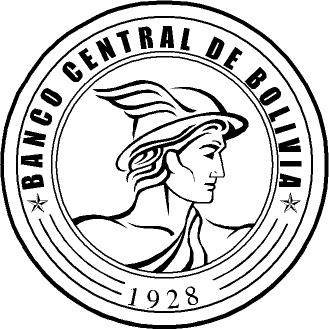 